REVISION CONTROL Table of ContentsPageAbout this Document	51.0	Getting Started	61.1	Logging in to the Data Warehouse	61.2	The Data Warehouse Home Page and Dashboards Menu	71.3	Dashboard Filters	101.4	Setting Report Filters	111.4.1	Choose Filters from a Dropdown List	121.4.2	Search for Filters	121.4.3	Select Criteria	131.5	Using Columns to Format Report Results	141.5.1	Show/Hide Columns	141.5.2	Show a Column	141.5.3	Hide a Column	151.6	Adding and Removing Subtotals	161.7	Using the NOT Report Filter	161.8	Report Views	171.9	Chartfield Trees	181.10	Using a Chartfield Tree	191.11	Drilling into Data	211.11.1	Drill Down and Sort	221.12	Using Sections and Prompts	221.12.1	Move a Column to a Prompt	221.13	Changing a Column to Sections	231.14	Exporting Reports	241.14.1	Print to PDF	241.14.2	Export to Excel	241.14.3	Export Data	241.15	Saving Customizations	252.0	The Financial Reporting Dashboard Reports	263.0	Manage My Budget as of Period	283.1	Report Examples: Manage My Budget as of Period	283.1.1	Scenario: One Department and One Fund	283.1.2	Scenario: Summary Report	293.1.3	Scenario: One-Line Report	293.1.4	Scenario: One-Line Report	303.1.5	Scenario: One College / One Fund	313.2	Report Views	314.0	Financial Summary as of Period	374.2	Report Examples: Financial Summary as of Period	384.2.1	Scenario: Expenditures for One College / One Fund	384.2.2	Scenario: Revenue and Expense by Fund	384.2.3	Scenario: Travel Report – All Colleges within a Division	394.2.4	Scenario: Travel Report – All Colleges within a Division by Department	394.2.5	Scenario: Accounting Report	404.3	Report Views	405.0	Financial Summary Between Periods	455.1	Report Examples: Financial Summary Between Periods	455.1.1	Scenario: Third Quarter Accounts Payable	455.2	Report Views	466.0	Financial Summary by Year	496.1	Report Examples: Financial Summary by Year	496.1.1	Scenario: Spending Trend Analysis for Colleges within a Division	496.2	Report Views	507.0	Trial Balance > Actuals Trial Balance	527.1	Report Examples: Actuals Trial Balance	537.1.1	Scenario: Actuals Trial Balance	537.2	Actuals Trial Balance Column Selector Values	547.3	Report Views	547.4	Multi-Tiered Reports	577.5	Trial Balance (6 Columns)	587.5.2	Report Examples	597.5.3	Report Views	608.0	Inception to Date Reports	618.1	Inception to Date	618.1.1	Report Examples	628.1.2	Report Views	628.2	Inception to Date with Period Prompt	648.2.1	Report Example	658.2.2	Report Views	659.0	Cash	669.2	Report Examples: Cash	669.2.1	Report Views	6710.0	Fund Balance	6910.2	Report Examples: Fund Balance	6910.3	Report Views	7011.0	Performance Report as of Period	7211.2	Report Examples: Performance Report	7211.2.1	Scenario: Performance Report	7311.3	Report Views	73Appendix A – Data Warehouse Glossary	75Appendix B – Document Sources	82About this DocumentThe Financial Reporting Dashboard and Report Guide provides detailed information about the Financial Reporting dashboard reports and features.AudienceThis document is intended for all users of the CFS Data Warehouse. Related DocumentationCFS Data Warehouse Common Features GuideCFS Data Warehouse Transaction Inquiry Dashboard GuideCFS Tree Reporting Configuration and Dashboard GuideCFS Data Warehouse Metadata GuideGetting StartedThis section contains basic information about accessing the CFS Data Warehouse (also referred to as the Finance Data Warehouse). It presents a review of standard CFS Data Warehouse features that are applicable throughout the data warehouse reports, including:Setting Dashboard and Report FiltersSearching for Report CriteriaCustomizing ColumnsFormatting Report ResultsCreating Sections and PivotsExporting DataSaving CustomizationsFor more comprehensive step-by-step instructions for using these and other CFS Data Warehouse features, please to go the CFS DW User Documentation page at:https://csyou.calstate.edu/Divisions-Orgs/bus-fin/it/BI-DW/CFSDW/Pages/BI-DW-User-Documentation.aspxLogging in to the Data WarehouseAccess to the CFS Data Warehouse  is provided via SSO (single sign-on). If prompted, select your campus and enter your user ID and password. 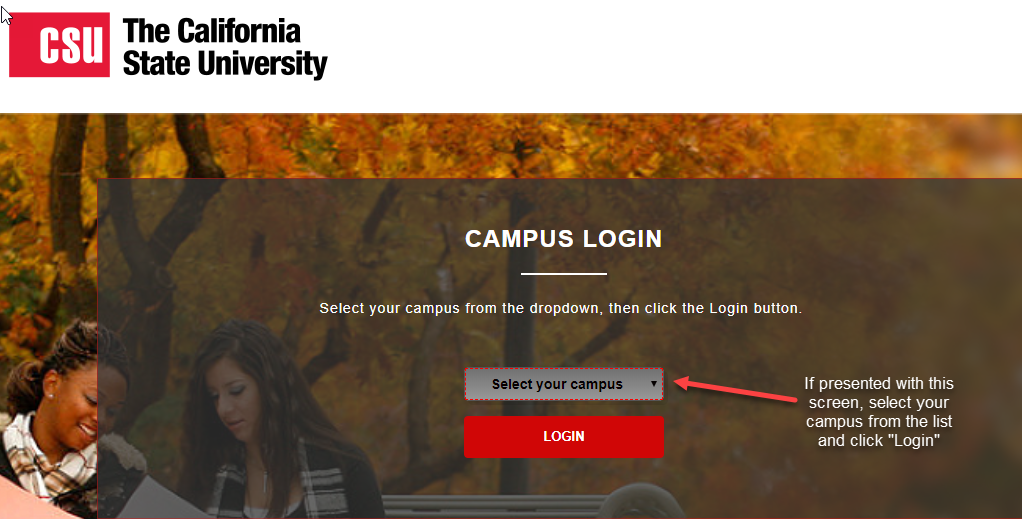 Choose your Campus, if PromptedThe CFS Data Warehouse is also available from other locations within CSYou. The steps for accessing the data warehouse at your campus might be different. Follow your campus guidelines to log into the data warehouse. The CFS Data Warehouse can be accessed through CSYou and is available as a button in the Quick Links section. Click the CFS Data Warehouse button to access the data warehouse.https://csyou.calstate.edu/Divisions-Orgs/bus-fin/it/BI-DW/CFSDW/Pages/default.aspx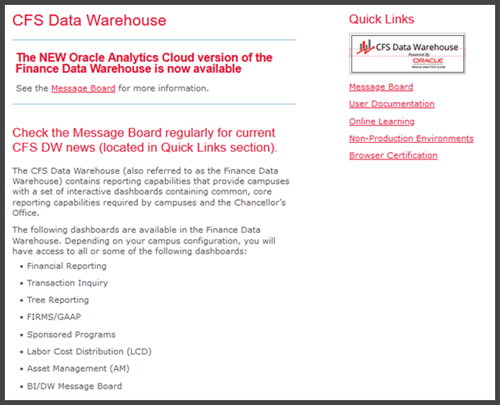 CFS Data Warehouse Quick LinkThe Data Warehouse Home Page and Dashboards MenuOnce you have successfully logged in to the CFS Data Warehouse, you will be directed to the main Home page. This page contains links to the individual dashboards and your most recently accessed reports. The CFS Data Warehouse contains multiple dashboards. A dashboard allows multiple reports to be displayed in a tabbed interface.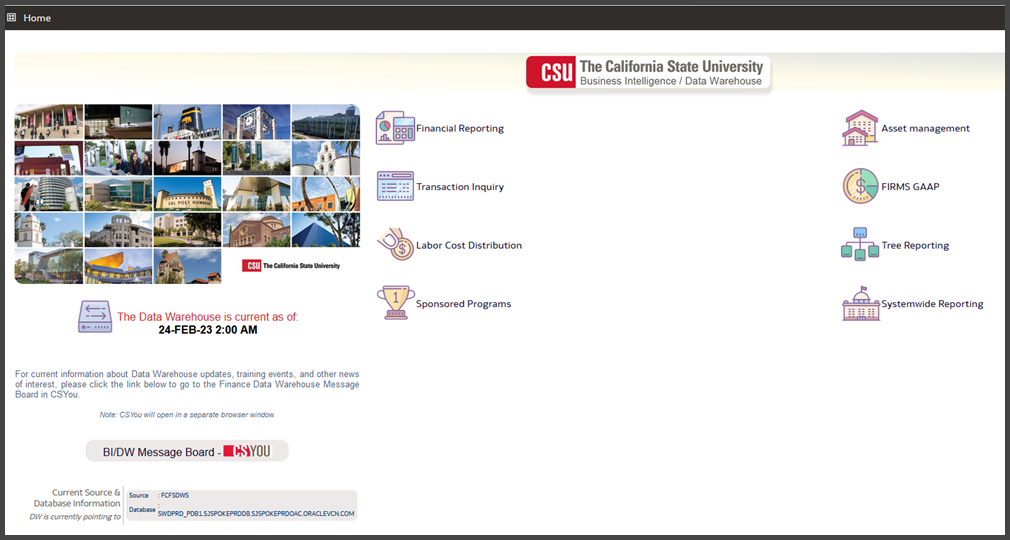 Data Warehouse Main Home Page (Landing Page)Depending on your security profile, you will have access to some or all of the following dashboards. Asset ManagementFinancial ReportingFIRMS/GAAPLabor Cost DistributionSponsored Programs Systemwide Reporting (restricted to CO only)Transaction InquiryTree ReportingAdditional Features on the Home PageAdditional features on the Data Warehouse Home Page include:The CFS Data Warehouse Home page displays the date and time of the current data refresh. The BI/DW Message Board button will take you to the Message Board in CSYou.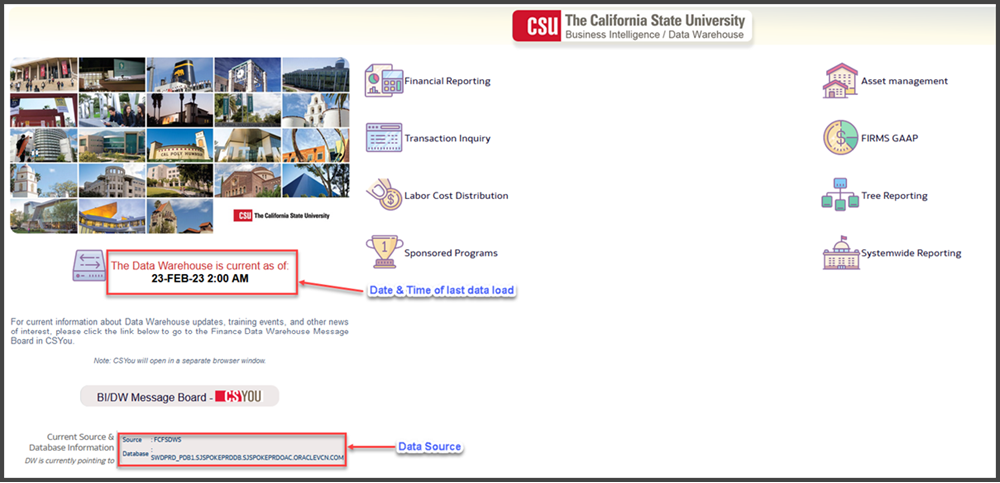 Enhanced Functionality on the New CFS Data Warehouse Home PageAccessing a Dashboard1.	From the Data Warehouse Home page, click on a dashboard button to move to the associated dashboard. 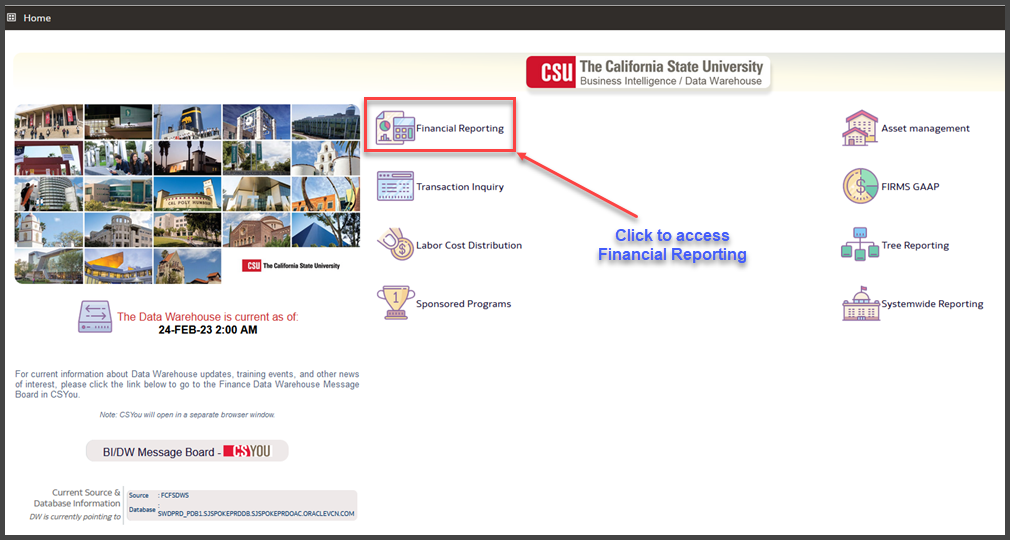 Access a Dashboard by Clicking the Dashboard Button2.	Click on the Financial Reporting button to go to the Financial Reporting dashboard.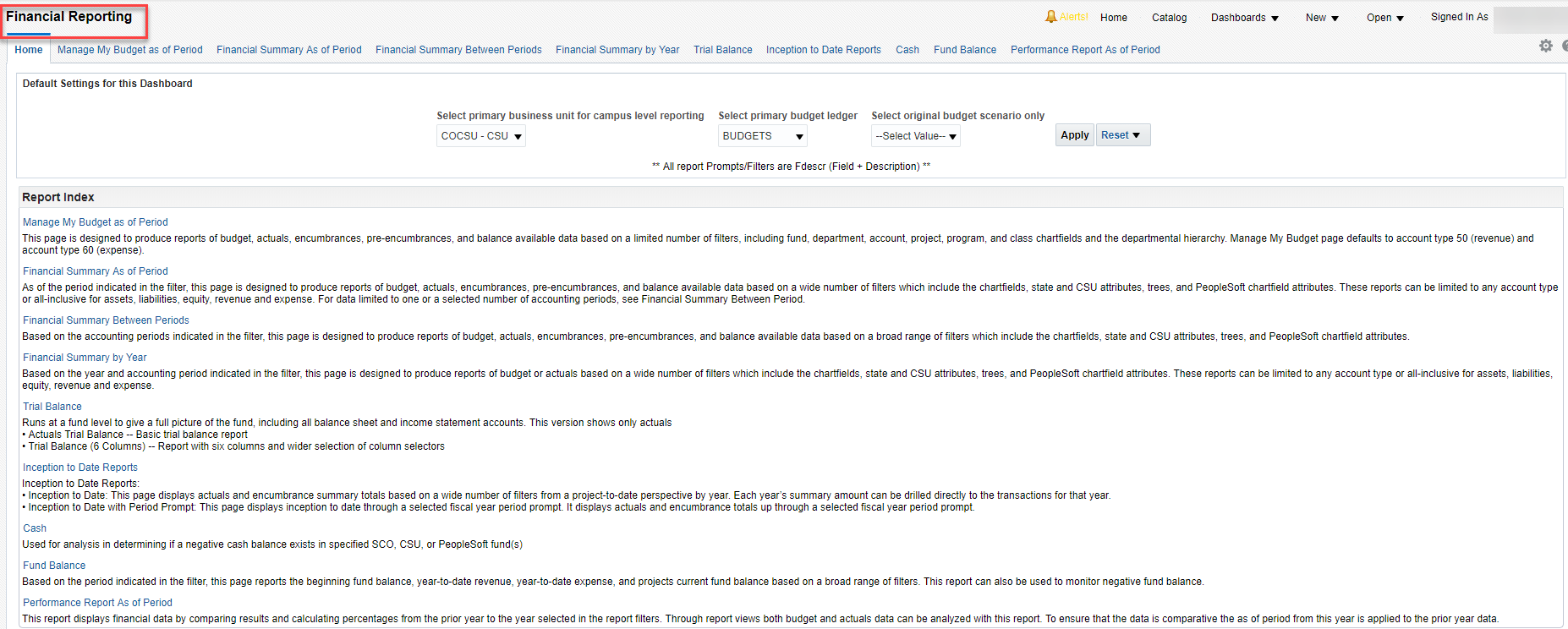 Financial Reporting Home PageNavigating through the Data Warehouse1.	You can also move through the dashboards by using the drop down menu to display a list of available dashboards.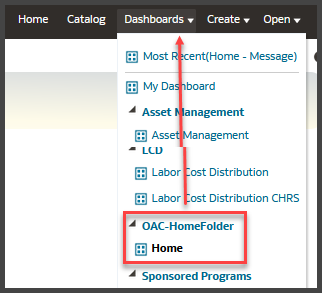 The Dashboards Menu is Available Throughout the Data Warehouse2.	Using the button on the Data Warehouse Home Page or the Dashboard menu, return to the Financial Reporting dashboard.Dashboard FiltersDashboard settings are filters that will apply to ALL pages within a dashboard. You can override Home Page default settings at the individual page/report level.1.	In the Default Settings for this Dashboard section, select your primary campus values.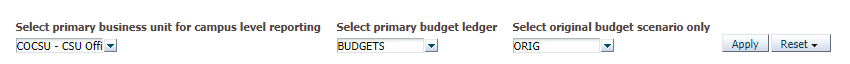 Dashboard Filters Example with Original Budget Scenario2.	Click Apply to apply the dashboard filters.Save your Settings as Default1.	From the Page Options menu, choose Save Current Customization.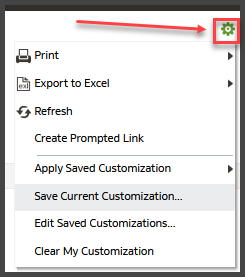 2.	Enter a descriptive customization name.3.	Choose Make this my default for this page. 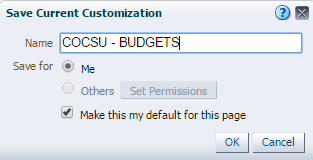 4.	 Click OK. 5.	Return to the Transaction Inquiry dashboard.Setting Report FiltersThe first step in report creation is to select and apply report filters. Most reports contains two report filters sections: Report Filters and Advanced Filters. Report filters contain the most commonly used, or basic filters. Advanced filters offer a wider range of report criteria including values for department, fund, account, and project chartfields from trees that are loaded into the Finance Data Warehouse. The advanced filters section can be expanded or collapsed by clicking the down arrow icon. By default, this section is collapsed.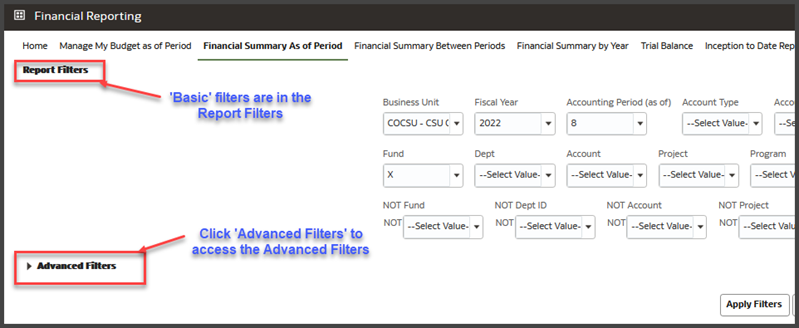 Report Filters and Advanced Filters are Located in Separate SectionsNote: The Financial Reporting as of Period report will be used to illustrate many of the data warehouse features. Go to this page to follow along with the instructions.Choose Filters from a Dropdown ListThe values that display in the drop down list in the Report Filters section are related to the applied business unit(s), for example COCSU. 1.	From the Financial Reporting dashboard, go to the Financial Reporting as of Period report.2.	Select report filters from the drop down list next to any desired field.Search for FiltersThe values that display when using the search feature represent ALL values available at your campus. It is possible to choose a value that will not produce results based on the APPLIED business unit. Therefore, it is important to be familiar with your own data.1.	To search for a filter value, click the dropdown arrow next to the filter field and select Search (example: Dept field).2.	Contains is the primary operator. The two choices you will probably use most often are Starts and Contains. 3.	Match Case if you want to do a search that is case-sensitive. This is a more flexible search option that will locate the search string regardless of capitalization.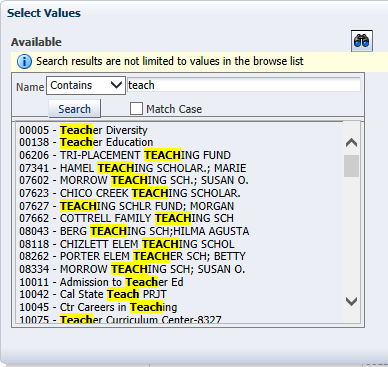 4.	Enter your search criteria. 5.	Click the Search button. All available values that contain your search string will display.Select Criteria1.	Highlight individual values, non-contiguous values, or a range of values. Then use the icons or double-clicking to add desired value(s) into the Selected box. 2.	Click OK to return to the report. Double-clicking can also be used to move an individual item into or out of the Selected boxUse the Shift key to select a continuous range of itemsNon-contiguous items can be selected using the Control key (PC) or the Command key (Mac)3.	When you have added a value(s) to the Selected area, click OK to return to the report.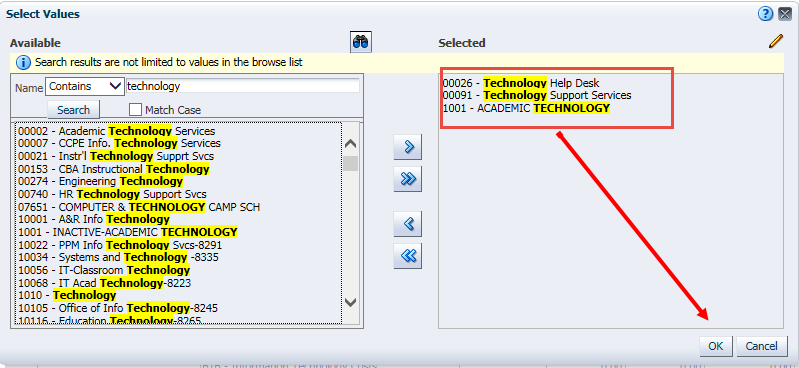 Search and Select Report Criteria4.	Remove any null values (example: the “x” in Fund field). If the report filter you need is visible in the list, you can click to select it. Or use the Search feature to search and select report filters.5.	When all your report filters are selected, click Apply Filters to generate the report. The Advanced Filters features will be covered later in this Guide at p. 18Using Columns to Format Report ResultsOnce you apply report filters, a report is generated and the results are delivered to your screen based on your search criteria. From the displayed results, you can use column selectors and the Columns menu to get a different perspective of the data.Show/Hide ColumnsThe report layout area contains six column selectors (user-defined columns). Some reports, for example LCD Dashboard reports, have up to nine column selectors. In most reports, the first three columns display content. Use the column selectors to dynamically change which columns appear in your report by choosing column values from a dropdown list. The values that are available in the list are related to the filters in the Report Filters and Advanced Filters section. For example, a report that only has a Report Filters section will have fewer column selector choices than a report that has both Report Filters and Advanced Filters. Show a Column1.	To show (display) a column, click the drop down menu in the column where you want to add column content. Select the desired column value. For example: 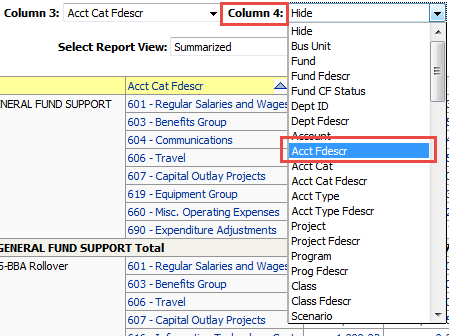 2.	Click OK to apply the column values and generate the report. Any column displaying a yellow heading indicates that the column is formatted as a column selector. 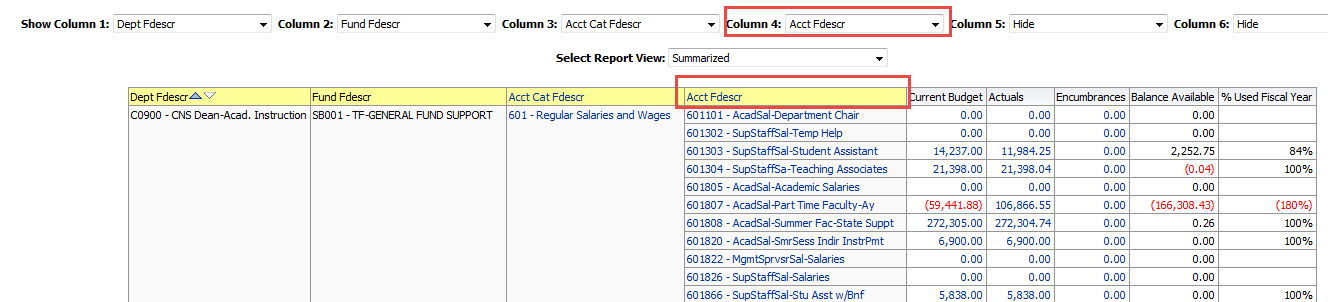 Use Column Selectors to Configure Report ContentHide a ColumnHide will “hide” the associated column from your report. Hide is the default value for columns 4-6. You can also use Hide to hide any visible columns.1.	To hide a column, place the cursor at the top of the column that contains a column value and click the drop down column-selector menu. Choose Hide.2.	Click OK to apply your selection and re-generate the report. 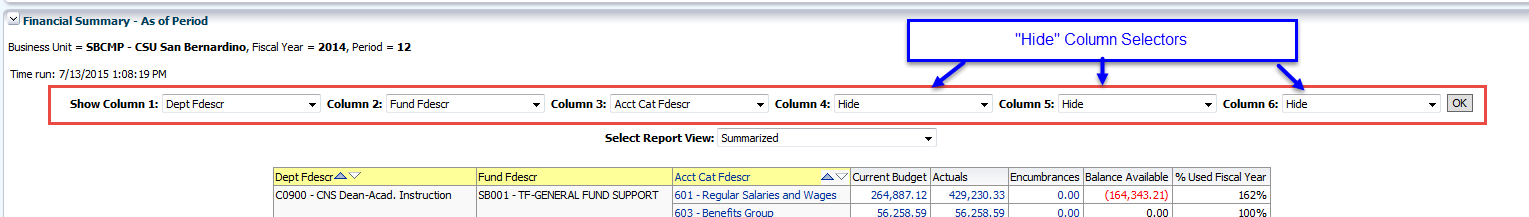 Configure Report Results with the Hide/Show Columns FeatureAdding and Removing SubtotalsThe first two columns in every report are formatted to display subtotals. The third column is formatted without a subtotal. To add a subtotal to the third column or to any additional columns, use the Show Subtotal option in the Columns menu. 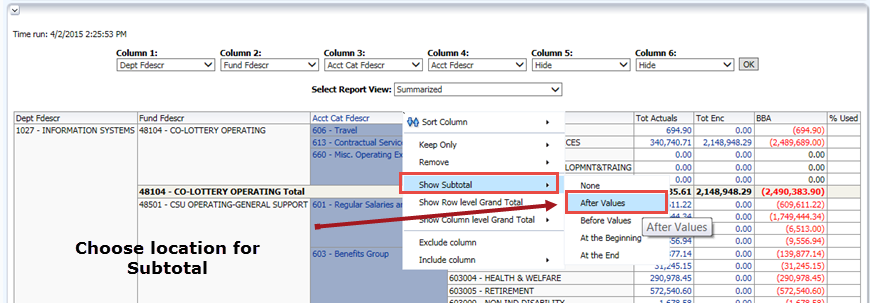 The Show Subtotal Option on the Columns MenuShow a Subtotal / Remove a Subtotal1.	Place the cursor at the top of the column where you want to add a subtotal. 2.	Right click on the yellow column heading to access the Columns menu.3.	Choose Show Subtotal > After Values.4.	To remove a subtotal, choose Show Subtotal > None.All report configurations and results can be stored as a Saved Customization.Using the NOT Report FilterIn the CFS Data Warehouse, the NOT functionality is available as a global feature. Unlike the filters that are used to select a chartfield or account category value to be included in the report results, the NOT filter searches against the chartfield or category code only. Remove an Account CategoryYou can use the NOT feature to remove a value from the associated filter type. The NOT fields search against the chartfield CODE only, not against the chartfield Fdescr. For example, use NOT Account Category, to remove a specific Account Category from the search criteria.1.	From the Report Filters section, choose a NOT value (for example Acct Cat 603).2.	Choose Apply Filters.Acct Cat 603 (Benefits Group) will not be included in the report results.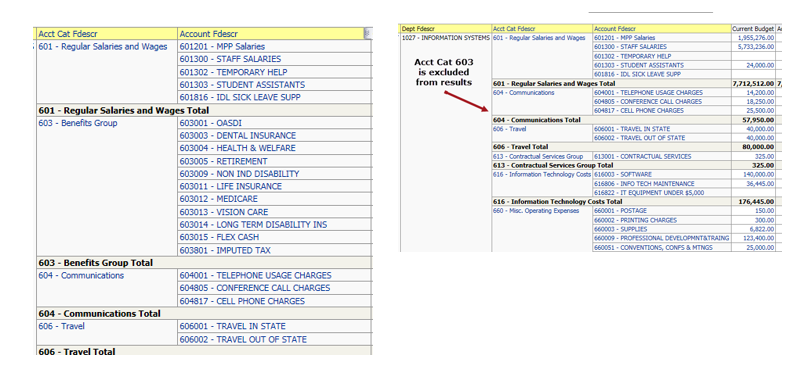 Using the NOT Acct Cat FeatureReport ViewsReport views present report results with different columns of information to display data for a specific purpose. Each report has its own set of views to help organize report data. 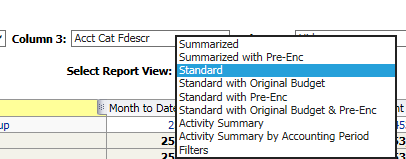 Choose From One of Many Report ViewsAfter you have generated a report, choose a Report View. Each Report View contains a predefined set of columns that will appear in your report results after the column selectors. Every report also contains a Filters view which will display the criteria used to generate the active report.Example: Summarized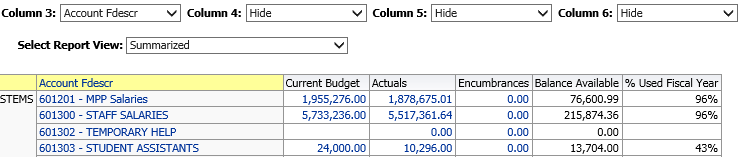 Summarized Report ViewExample: Standard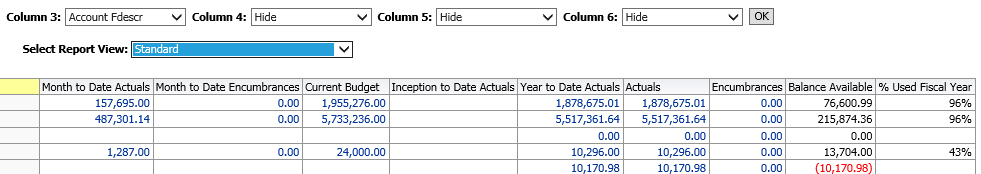 Standard Report ViewExample: Filters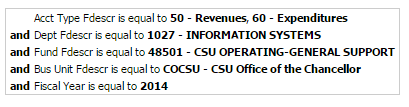 Filters Report ViewChartfield Trees Trees are a great way to customize a report. The data warehouse supports tree reporting for all six chartfields:DepartmentAccountFundProjectClassProgramAll of the chartfield trees and tree levels are located in the Advanced Filters section of all pages except for Manage My Budget. Note: Only the Department Tree and tree levels are available as filters and column selectors in the Manage My Budget report. 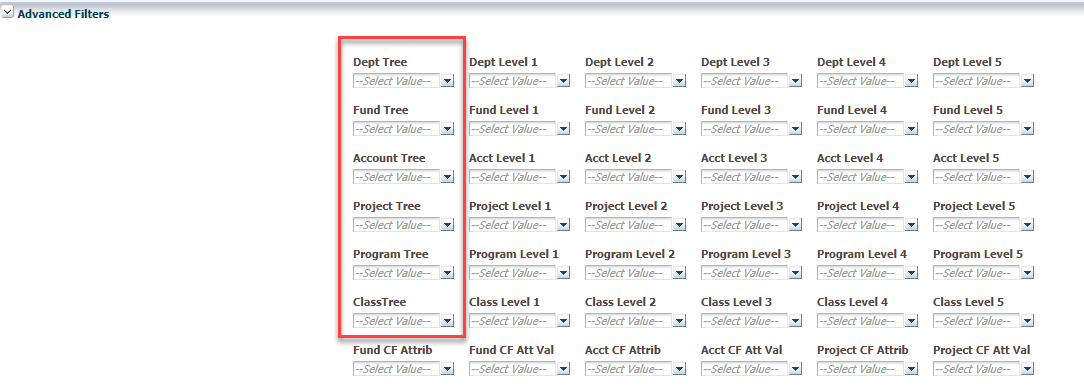 Chartfield Trees are Available in the Advanced Filters SectionAll trees configured for reporting in the Data Warehouse are available from the associated chartfield tree filter. Current and historical (effective dated trees) are both available.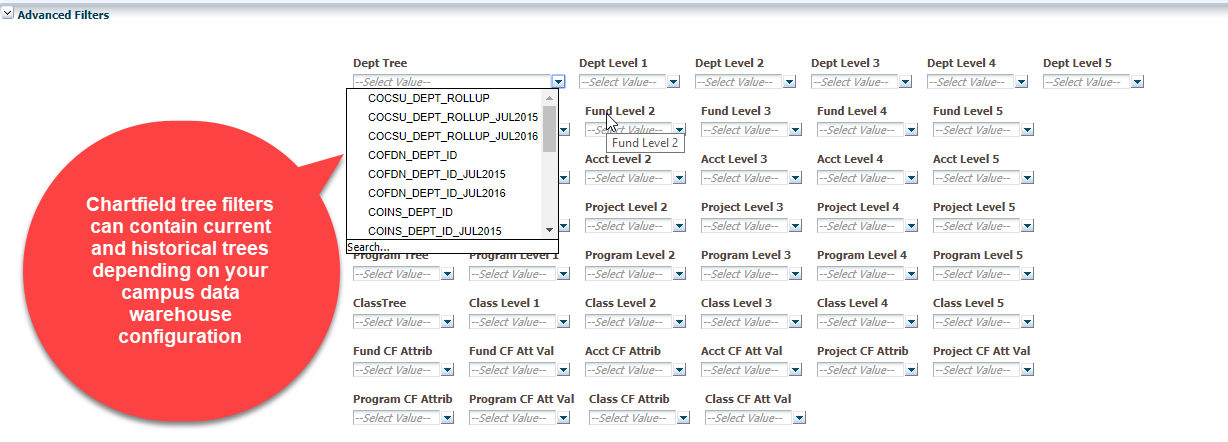 Use Tree Filters to Choose Current or Historical Trees and LevelsUsing a Chartfield Tree When you choose a chartfield tree as a filter, for example, Dept Tree, only values associated with that tree will be available. When you pick a chartfield tree level, for example, Dept Level 2, only applicable values will be available at the next lower level. If you want to use tree levels in your column selectors, you must pick a tree name in the Report Filters or Advanced Filters section. 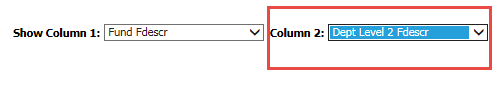 For commonly used chartfield trees, such as Dept Tree, it is recommended that you always select department tree as one of your filters. Talk to your Data Warehouse support analyst for recommendations at your campus.If you want to include tree levels in your column selectors (example, Dept Level 2, Dept Level 3, etc.), you must pick a tree name in the Report Filters or Advanced Filters section.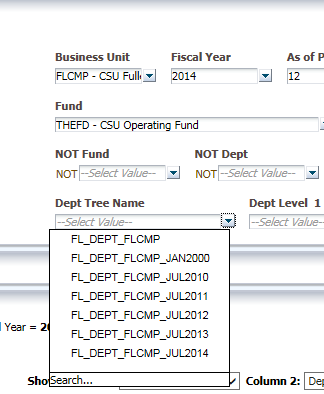 All Available Trees from your Campus will Display in the Dropdown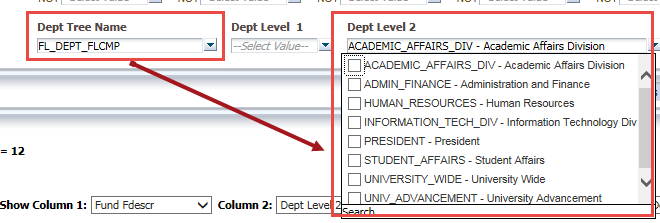 Available Tree Levels are Associated with the Applied TreeReport Results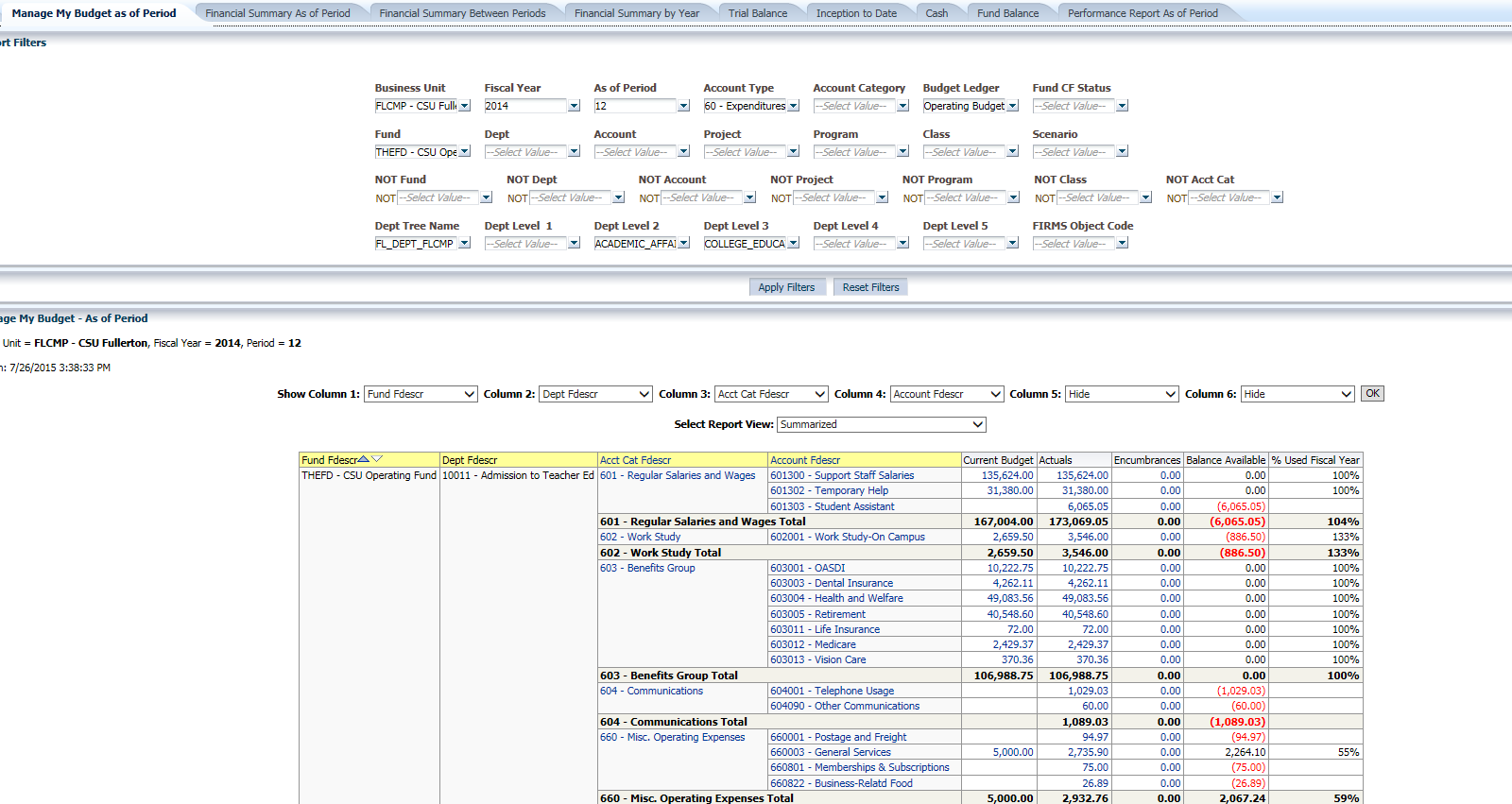 Using the Department Tree to Report on Department LevelsDrilling into DataWhen you place your cursor over an item and it appears as a hyperlink, you are able to drill on that item. Drilling on a hyperlinked numeric value will take you to the details of the selected amount.Drill downs have been designed with standardized column order across all types of drills. Standardized drill columns improve usability and increase ease of combining data from multiple files when downloading.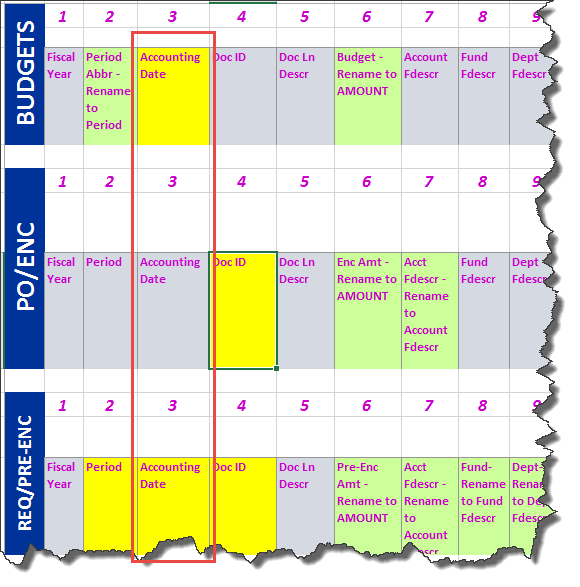 Drilldown Order is ConsistentDrill down columns display priority columns on the left so they are easier to view. Drill down columns align on the left to the extent possible. The highlighted columns are in the same order in both Actuals and Budget drilldowns.Scroll to the right to see columns that are specific to the associated drill. The Budget drill down does not include PO or other Actuals specific columns.Drill Down and Sort1.	Drill down on a hyperlinked numeric value. 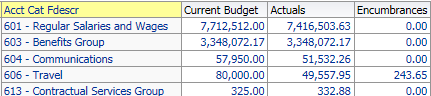 Drill from Summary Data to Transaction Data2.	At the bottom of the screen use the icons to move forward and back through the returned results, 100 rows at a time. 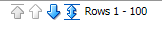 Display 100 Rows at a Time3.	Sort columns in ascending or descending order.4.	Use breadcrumbs to return to the parent report.Breadcrumbs are located at the bottom of your browser window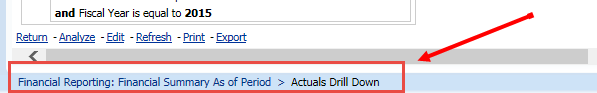 Use Breadcrumbs to Return to the ReportUsing Sections and PromptsThe Prompts feature resembles the PivotTable feature in Excel. Pivots involve transposing rows into columns or columns into rows. There are two methods for reformatting columns, prompts, and sections. One method uses the Columns menu (accessed with a right mouse click). The second method is the “drag-and-drop” method. See the CFS Common Features Guide for more instructions on using this method.Move a Column to a Prompt A column formatted as a column selector can be converted to prompts/pivots. 1.	Right-click on the column header in Column 1 (example: Dept Fdescr).2.	Select Move Column > To Prompts.The Dept Fdescr column is converted to a pivot (prompt).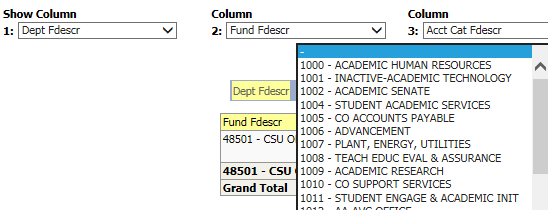 Move Column to Prompts3.	Scroll through the prompts by Department. The report results will correspond to the active department.Move Prompts to Rows (Column) 1.	Right-click in the pivot description (in this example, Dept Fdescr).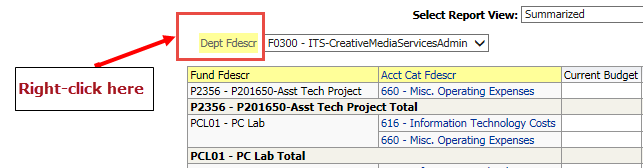 Right-click in the Pivot to Access the Columns Menu2.	Select Move Column > To Rows.The prompts will return to the columnar format.Changing a Column to SectionsA column formatted as a column selector can be converted to sections. 1.	To make a column selector a section, right-click on the column header. 2.	Select Move Column > To Sections.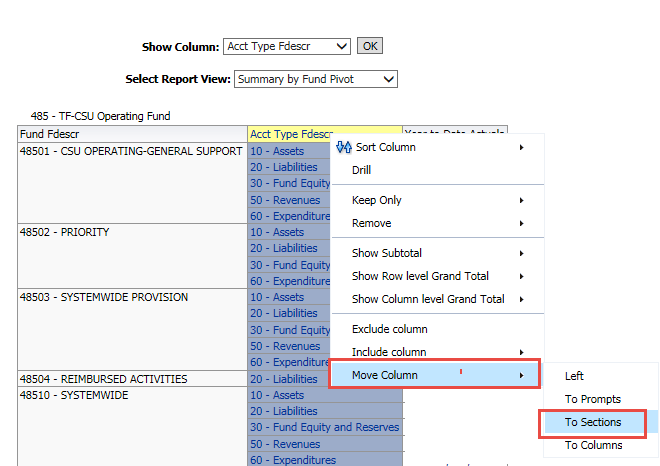 Converting a Column to SectionsExporting ReportsThe term “action link” is used to apply to the hyperlinks that appear at the bottom of a report. The actions that can be performed using action links include Print and Export.Print to PDF1.	Click on the Print action link immediately below the report. 2.	Select Printable PDF. All report content, including section headings and report filters, will print to the PDF.3.	Print or save the PDF file. From the Export menu, you can also choose to Export to PDF.Export to Excel1.	Generate a report. Below the report area, click Export. 2.	Choose Excel 2007+.3.	Click Save > Save as.4.	Name your Excel file and save it to a local drive.Export Data1.	Generate a report. Below the report area, click the Export > Data.2.	Choose CSV Format, Tab delimited Format, or XML Format.3.	Click Save > Save as. 4.	Name your data file and save it to a local drive.5.	Click on a breadcrumb or the Return link to return to previous screens from a drill down report. Saving CustomizationsUsing the Page Options / Save Customizations feature, you can store report criteria and formats. You can save as many different combinations of these items as you want for an individual report. You can also choose a saved selection as the default for a page. Saved customizations can be renamed or deleted, as needed. When you save a customization, all of the following elements are stored:Report filters, basic and advancedColumn selectorsReport viewAll values entered in both the Report Filters and Advanced Filters section are stored in any associated Saved Customization, even if the Advanced Filters section is collapsed.Create a Saved Customization1.	Generate a report that has the report filter values that you want to store.2.	Select a Report View, for example Standard.3.	Use the Columns Selectors to choose the columns to wish to include in your report results. Click Go to execute your selection.4.	From the Page Options menu, choose Save Current Customization.5.	If you enter a customization name that is already saved, you will get the opportunity to replace the existing customization.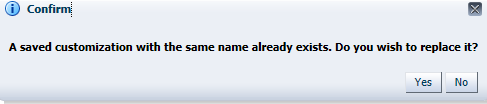 Replace Existing Saved Customization6.	Choose Yes to replace the existing customization or No to enter a unique name.7.	Click OK. Apply Saved Customization1.	Click Page Options > Apply Saved Customization > Your Selection NameSaved selections are specific to an individual dashboard report.There is no limit to the number of saved selections per report.2.	Repeat the steps above to apply a different saved selection. 3.	Click OK to save your changes. The Financial Reporting Dashboard ReportsThe Financial Reporting dashboard is designed for managing budgets. This dashboard allows the user to filter reports based on selected fund and account attributes and campus unique trees for department, fund, account, and project tree levels. Financial Reporting Dashboard ReportsManage My Budget as of Period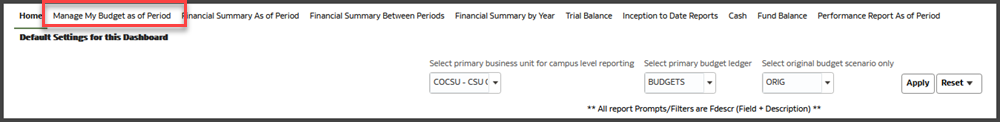 The Manage My Budget as of Period report is designed to produce reports of budget, actuals, encumbrances, pre-encumbrances, and balance available data based on a limited number of filters, including fund, department, account, project, program, and class chartfields and the departmental hierarchy. 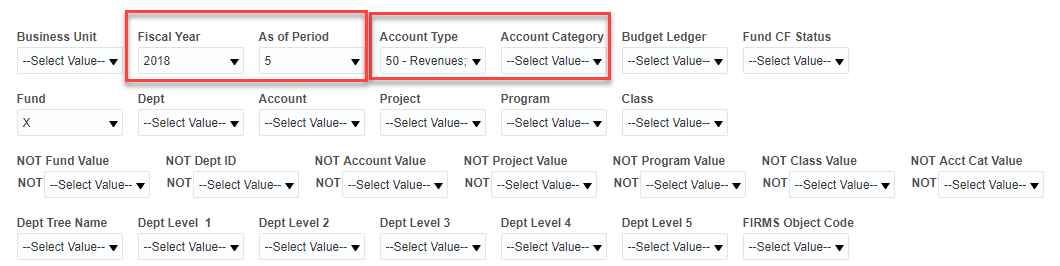 Manage My Budget as of Period Report Filters with Defaults, including Current Fiscal Year and PeriodReport FeaturesThe Manage My Budget as of Period (MMB) report contains one section for report filters. The MMB report defaults to account types 50 and 60. However, you can report on any and all account types.This report defaults to current fiscal year and period. Report filters include NOT chartfields and NOT account category filters.There are filters for dept tree and dept tree levels. Dept tree is the only chartfield tree available in this report.Chartfield fields on the report filters [Fund, Dept, Account, Project, Program, and Class] display the Fdescr (Field + Description)NOT chartfield fields (Fund Value, Dept ID, Account Value, Project Value, Program Value, and Class Value) display the chartfield code only.The Accunt Category field displays the Fdescr and the The NOT Acct Cat Value displays the code only.In all data warehouse reports, the Business Unit and Budget Ledger filters are inherited from default filters set on the dashboard Home Page. You can override these values and choose new business unit or budget ledger filters at the report level.Report Examples: Manage My Budget as of PeriodExperiment with the scenarios listed below to produce reports for specific business requirements.Scenario: One Department and One FundSet the following report filters, apply the filters, and choose the column selectors.In all the examples in this Guide, if no value is indicated for a report filter, use a valid campus value.Scenario: Summary ReportScenario: One-Line ReportScenario: One-Line Report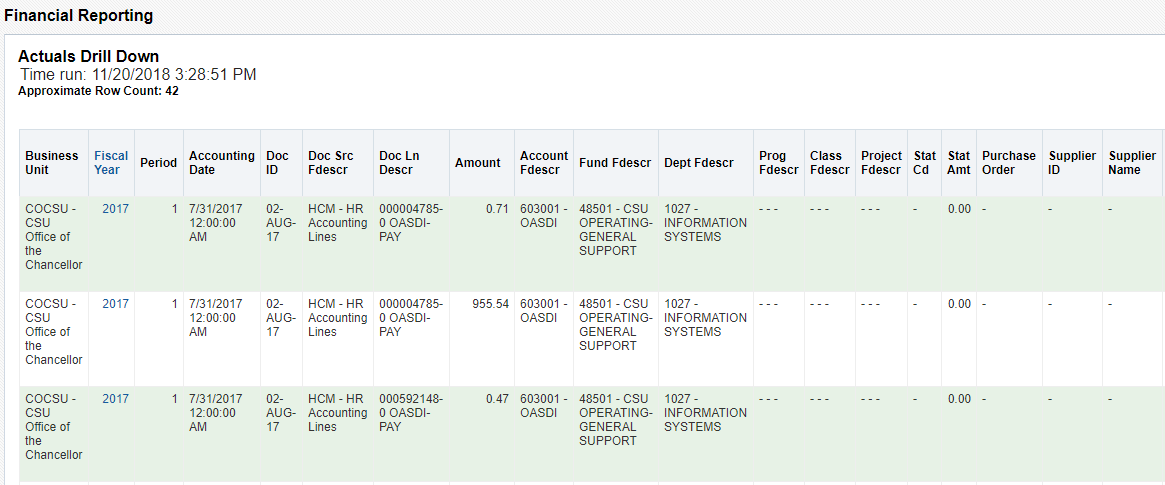 Transaction Drill Down (Partial)Scenario: One College / One FundReport ViewsAfter you have generated a report, you can choose a Report View. Each Report View contains a predefined set of columns that will appear in your report results after the column selectors. 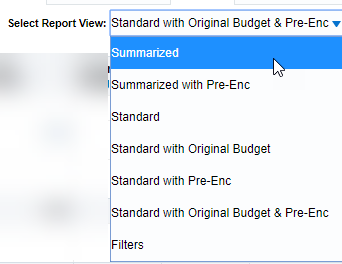 Report Views: Manage My Budget as of PeriodSummarized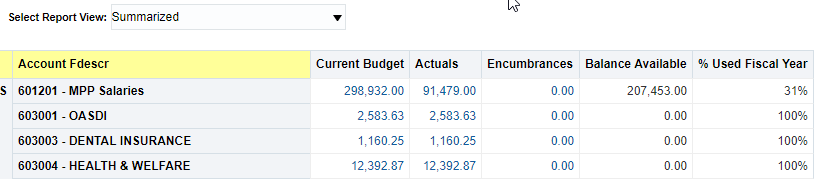 Column selectors plus:Current BudgetActualsEncumbrancesBalance Available % Used Fiscal YearSummarized with Pre-Enc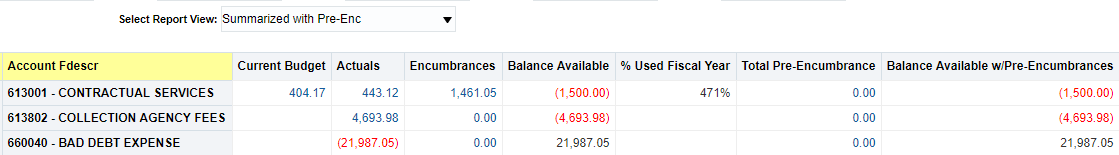 Column selectors plus:Current BudgetActualsEncumbrancesBalance Available % Used Fiscal YearTotal Pre-EncumbranceBalance Available w/Pre-EncumbrancesStandard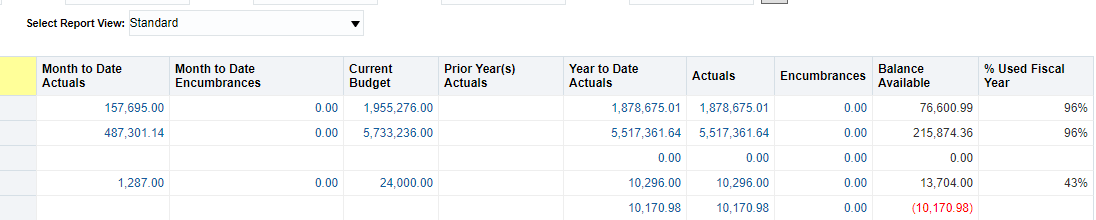 Column selectors plus:Month to Date ActualsMonth to Date EncumbrancesCurrent BudgetPrior Year(s) ActualsYear to Date ActualsActualsEncumbrancesBalance Available % Used Fiscal YearStandard with Original Budget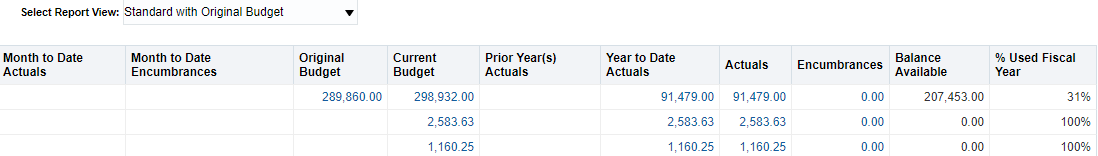 Column selectors plus:Month to Date ActualsMonth to Date EncumbrancesOriginal BudgetCurrent BudgetPrior Year(s) ActualsYear to Date ActualsActualsEncumbrancesBalance Available % Used Fiscal YearStandard with Pre-Enc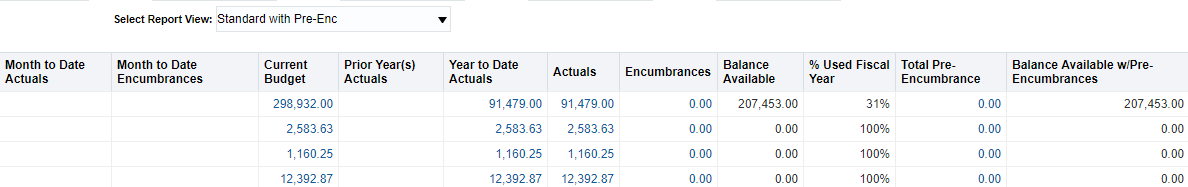 Column selectors plus:Month to Date ActualsMonth to Date EncumbrancesCurrent BudgetPrior Year(s) ActualsYear to Date ActualsActualsEncumbrancesBalance Available % Used Fiscal YearTotal Pre-EncumbranceBalance Available w/Pre-EncumbrancesStandard with Original Budget & Pre-Enc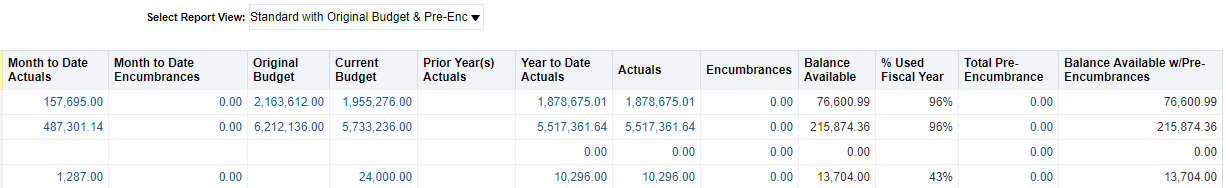 Column selectors plus:Month to Date ActualsMonth to Date EncumbrancesOriginal BudgetCurrent BudgetPrior Year(s) ActualsYear to Date ActualsActualsEncumbrancesBalance Available % Used Fiscal YearTotal Pre-EncumbranceBalance Available w/Pre-EncumbrancesSummarized with Budget Detail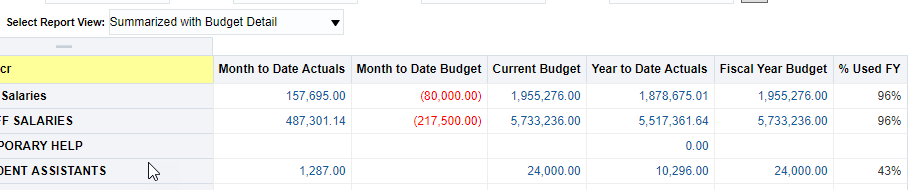 Column selectors plus:Month to Date ActualsMonth to Date BudgetCurrent BudgetYear to Date ActualsFiscal Year Budget% Used FYFilters (Global Feature)This view is available on all dashboard reports that contain Report Views. On drilldown reports, the report filters criteria is listed in the lower-left hand corner of the report results.Filters View from the Report View Option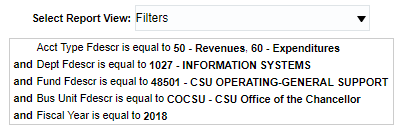 Filters View in a Drilldown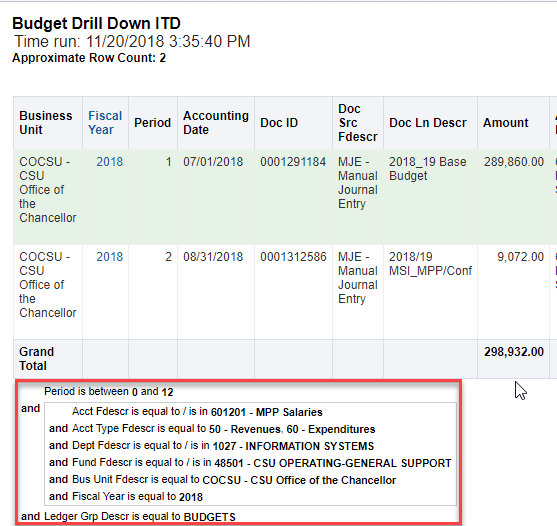 Financial Summary as of Period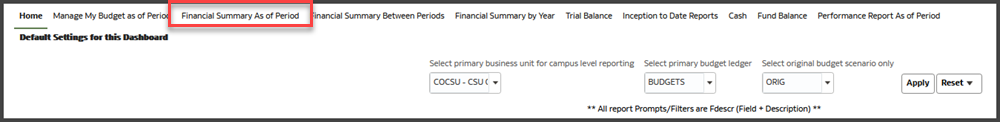 As of the period indicated in the filter, this page is designed to produce reports of budget, actuals, encumbrances, pre-encumbrances, and balance available data based on a wide number of filters which include the chartfields, state and CSU attributes, trees, and PeopleSoft chartfield attributes. These reports can be limited to any account type or all-inclusive for assets, liabilities, equity, revenue and expense. For data limited to one or a selected number of accounting periods, see Financial Summary Between Period.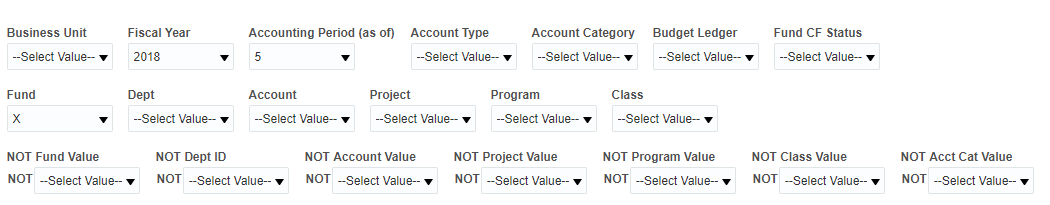 Financial Summary as of Period Report FiltersReport FeaturesThe Financial Summary as of Period report contains two sections for report filters: Report Filters and Advanced Filters.Advanced Filters include chartfield trees and tree levels, chartfield attributes, and SCO attributes. Advanced Filters are identical on any page with an Advanced Filters section. The Advanced Filters section can be expanded or collapsed by clicking the down arrow icon. Chartfield fields on the report filters [Fund, Dept, Account, Project, Program, and Class] display the Fdescr (Field + Description)NOT chartfield fields (Fund Value, Dept ID, Account Value, Project Value, Program Value, and Class Value) display the chartfield code only.The Accunt Category field displays the Fdescr and the The NOT Acct Cat Value displays the code only.All values entered in the Advanced Filters section are stored in any associated Saved Customization whether the Advanced Filters section is open or closed. 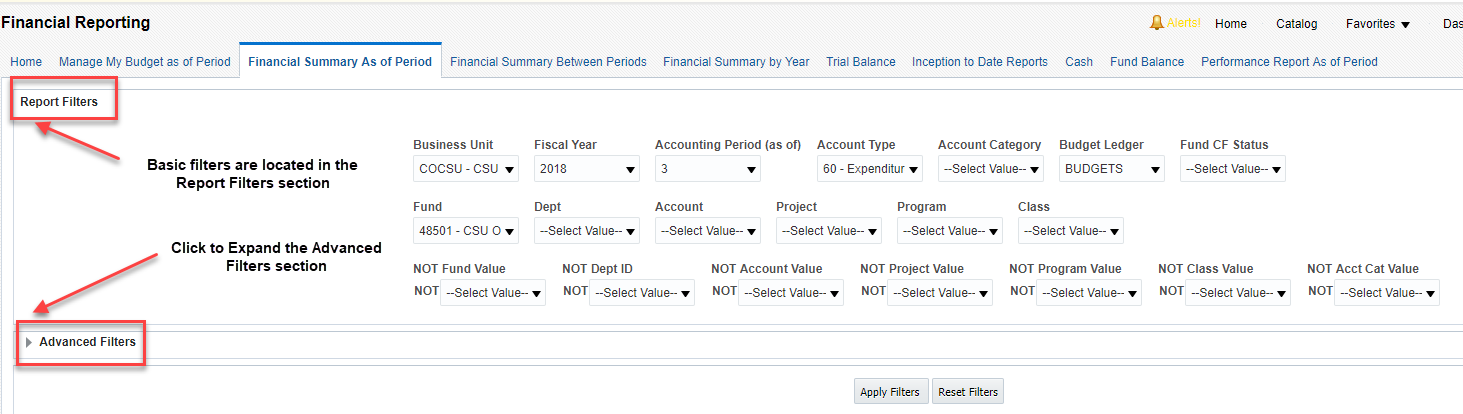 Report Filters and AdvancedFilters Section (Collapsed)Report Examples: Financial Summary as of PeriodExperiment with the scenarios listed below to produce reports for specific business requirements.Scenario: Expenditures for One College / One FundScenario: Revenue and Expense by FundScenario: Travel Report – All Colleges within a DivisionScenario: Travel Report – All Colleges within a Division by DepartmentScenario: Accounting Report Report ViewsAfter you have generated a report, you can choose a Report View. Each Report View contains a predefined set of columns that will appear in your report results after the column selectors. 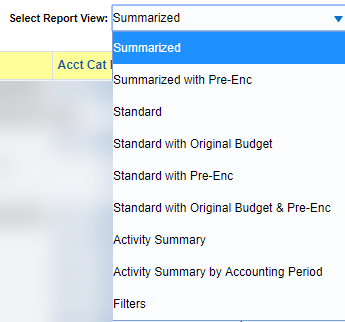 Report Views: Financial Summary as of PeriodSummarized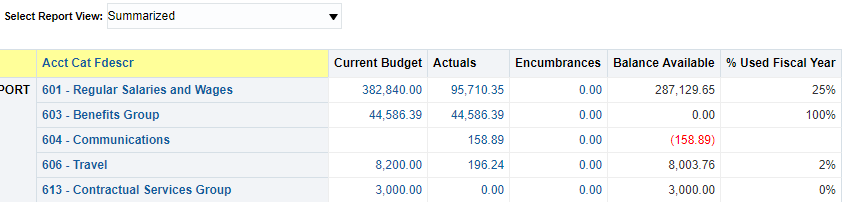 Column selectors plus:Current BudgetActualsEncumbrancesBalance Available % Used Fiscal YearSummarized with Pre-Enc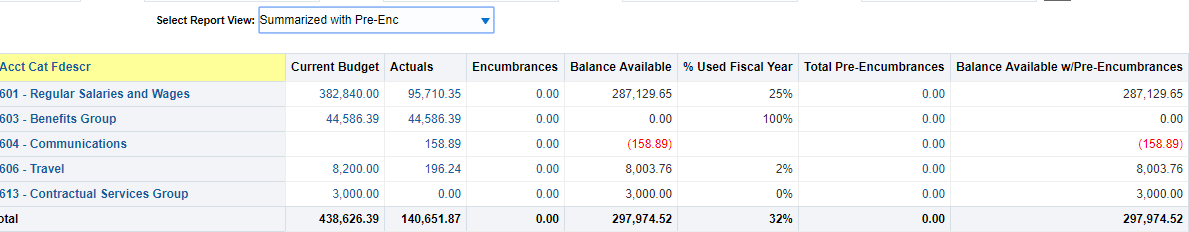 Column selectors plus:Current BudgetActualsEncumbrancesBalance Available % Used Fiscal YearTotal Pre-EncumbranceBalance Available w/Pre-EncumbrancesStandard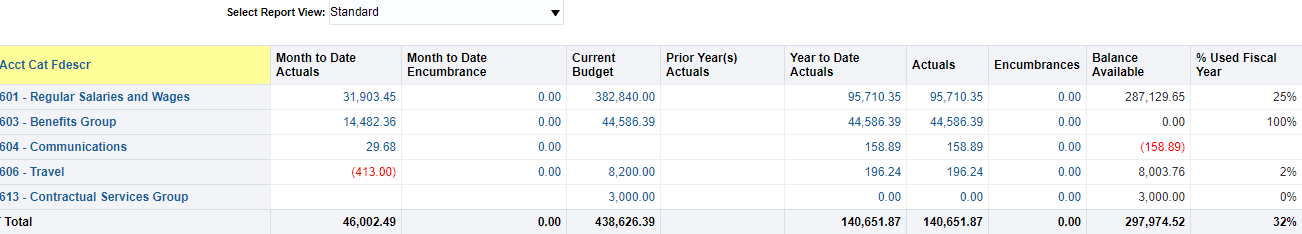 Column selectors plus:Month to Date ActualsMonth to Date EncumbranceCurrent BudgetPrior Year(s) ActualsYear to Date ActualsActualsEncumbrancesBalance Available % Used Fiscal YearStandard with Original Budget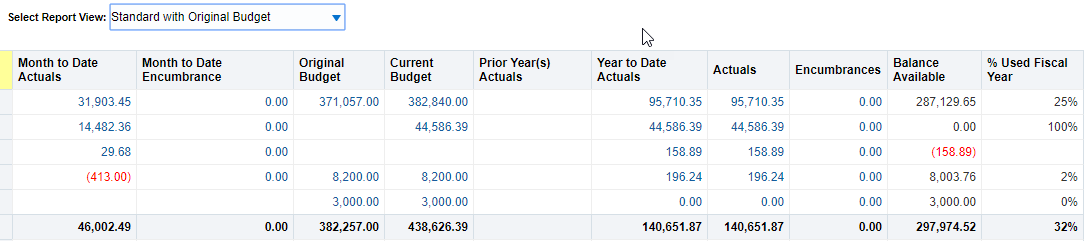 Column selectors plus:Month to Date ActualsMonth to Date EncumbranceOriginal BudgetCurrent BudgetPrior Year(s) ActualsYear to Date ActualsActualsEncumbrancesBalance Available % Used Fiscal YearStandard with Pre-Enc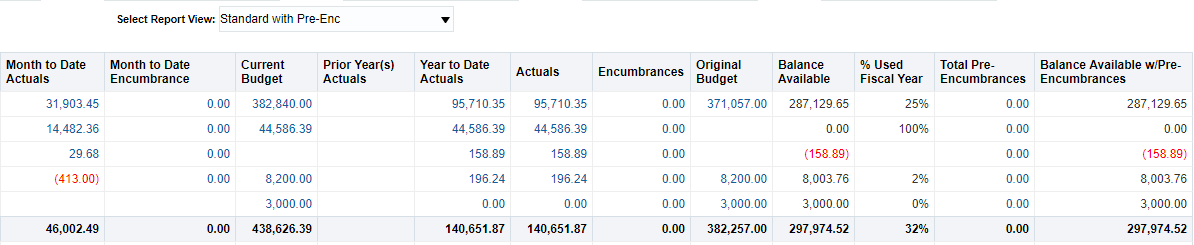 Column selectors plus:Month to Date ActualsMonth to Date EncumbranceCurrent BudgetPrior Year(s) ActualsYear to Date ActualsActualsEncumbrancesOriginal BudgetBalance Available % Used Fiscal YearTotal Pre-EncumbrancesBalance Available w/Pre-EncumbrancesStandard with Original Budget & Pre-Enc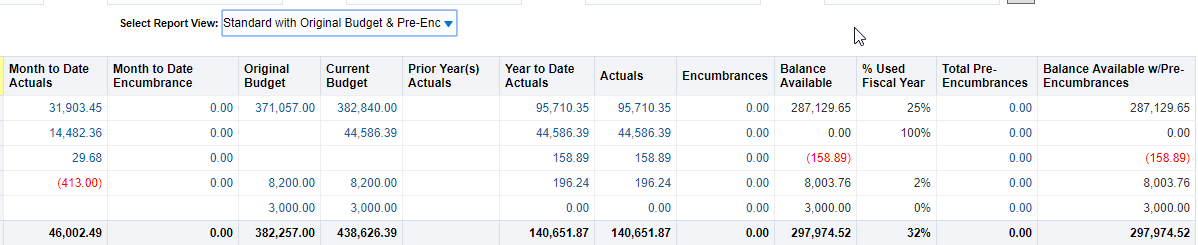 Column selectors plus:Month to Date ActualsMonth to Date EncumbranceOriginal BudgetCurrent BudgetInception to Date ActualsYear to Date ActualsActualsEncumbrancesBalance Available % Used Fiscal YearTotal Pre-EncumbrancesBalance Available w/Pre-EncumbrancesActivity Summary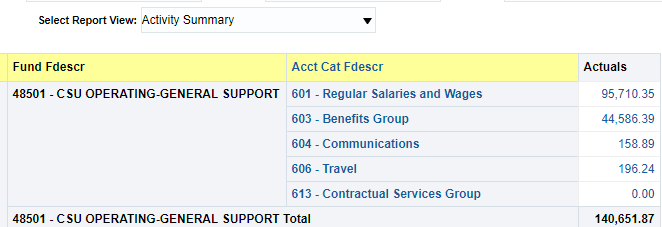 Column selectors plus:ActualsActivity Summary by Accounting Period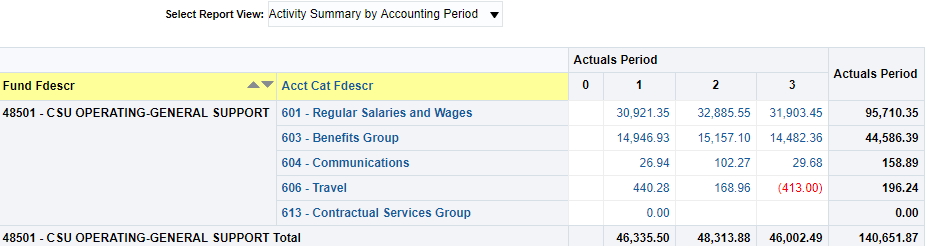 Column selectors plus:Actuals Period (from 0 to As of Period)Actuals Period (Total)Financial Summary Between Periods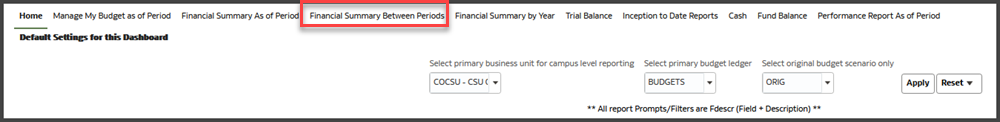 Based on the accounting periods indicated in the filter, the Financial Summary Between Period report is designed to produce reports of budget, actuals, encumbrances, pre-encumbrances, and balance available data based on a broad range of filters which include the chartfields, state and CSU attributes, trees, and PeopleSoft chartfield attributes. 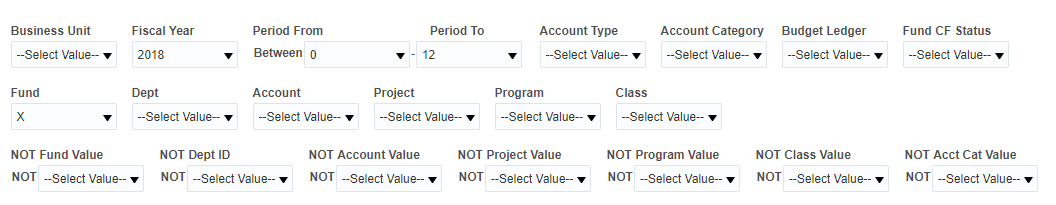 Financial Summary Between Period Report FiltersReport FeaturesThe Financial Summary Between Periods report has two filters sections: Report Filters and Advanced Filters.  Set search criteria used to generate report results. Chartfield fields on the report filters [Fund, Dept, Account, Project, Program, and Class] display the Fdescr (Field + Description)NOT chartfield fields (Fund Value, Dept ID, Account Value, Project Value, Program Value, and Class Value) display the chartfield code only.The Accunt Category field displays the Fdescr and the The NOT Acct Cat Value displays the code only.Report Examples: Financial Summary Between PeriodsExperiment with the scenarios listed below to produce reports for specific business requirements.Scenario: Third Quarter Accounts Payable Report ViewsAfter you have generated a report, you can choose a Report View. Each Report View contains a predefined set of columns that will appear in your report results after the column selectors. 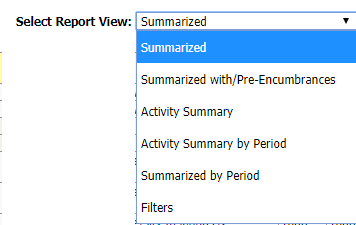 Report Views: Financial Summary Between PeriodsSummarized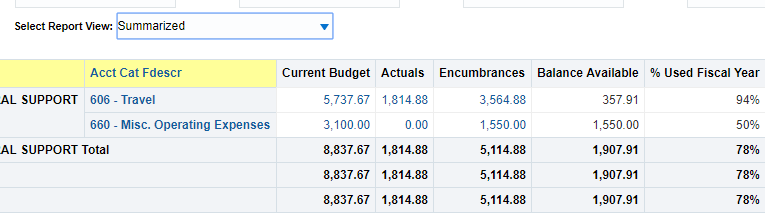 Column selectors plus:Current BudgetActualsEncumbrancesBalance Available % Used Fiscal YearSummarized with Pre-Encumbrances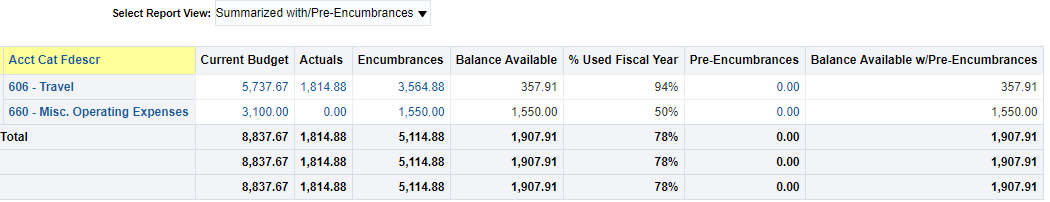 Column selectors plus:Current BudgetActualsEncumbrancesBalance Available % Used Fiscal YearPre-EncumbrancesBalance Available w/Pre-EncumbrancesActivity Summary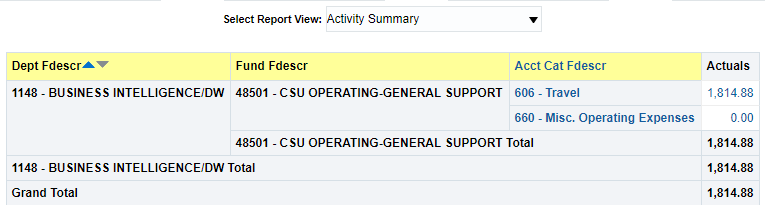 Column selectors plus:ActualsActivity Summary by Period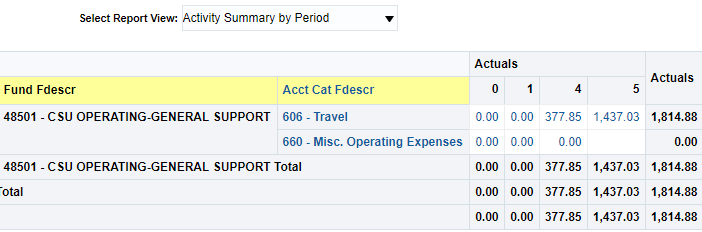 Column selectors plus:Actuals (by Period From through Period To)Actuals (Total)Summarized by Period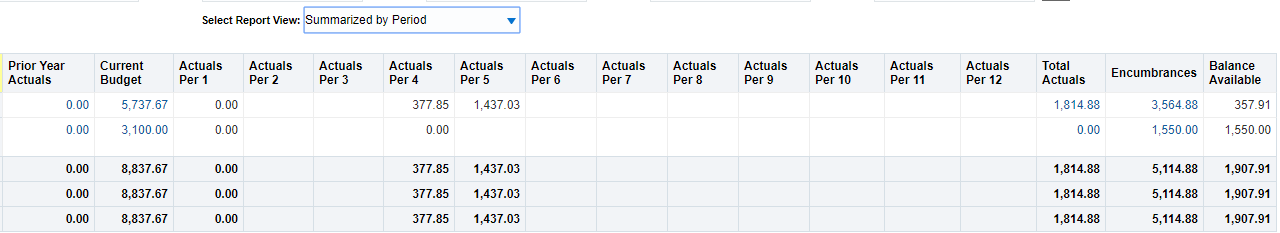 Column selectors plus:Prior Year ActualsCurrent BudgetActuals
Note: A column for each of the 12 periods will display. However, data will only display in those columns in which Actuals data exists.Total ActualsEncumbrancesBalance AvailableFinancial Summary by Year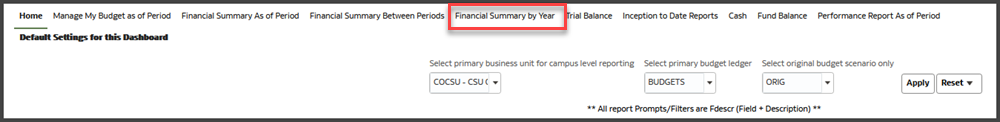 Based on the year and accounting period indicated in the filter, this page is designed to produce reports of budget or actuals based on a wide number of filters which include the chartfields, state and CSU attributes, trees, and PeopleSoft chartfield attributes. These reports can be limited to any account type or all-inclusive for assets, liabilities, equity, revenue and expense. The Financial Summary by Year page is helpful when looking at trends and for variance analysis. The Performance report can also be used for this purpose. 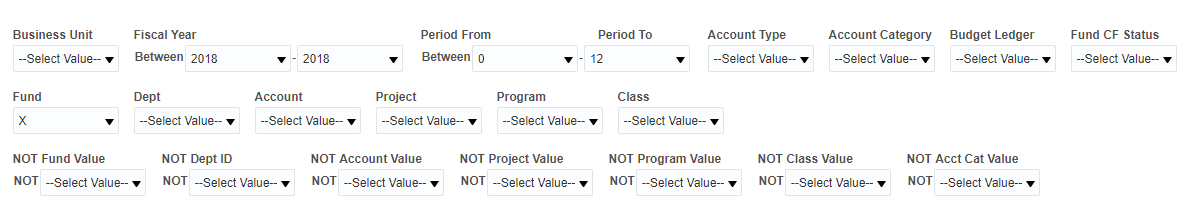 Financial Summary by Year Report FiltersReport FeaturesThe Financial Summary as of Period report two section for report filters: Report Filters and Advanced Filters.Chartfield fields on the report filters [Fund, Dept, Account, Project, Program, and Class] display the Fdescr (Field + Description)NOT chartfield fields (Fund Value, Dept ID, Account Value, Project Value, Program Value, and Class Value) display the chartfield code only.The Accunt Category field displays the Fdescr and the The NOT Acct Cat Value displays the code only.Report Examples: Financial Summary by YearExperiment with the scenarios listed below to produce reports for specific business requirements.Scenario: Spending Trend Analysis for Colleges within a DivisionReport ViewsAfter you have generated a report, you can choose a Report View. Each Report View contains a predefined set of columns that will appear in your report results after the column selectors. 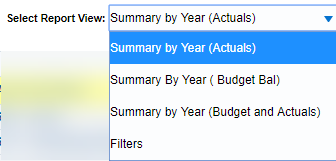 Report Views: Financial Summary by YearSummary by Year (Actuals)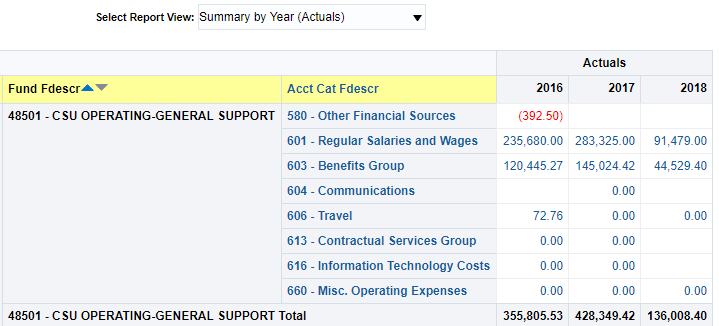 Column selectors plus:Actuals (by all years in Fiscal Year to Fiscal Year)Summary by Year (Budget Bal)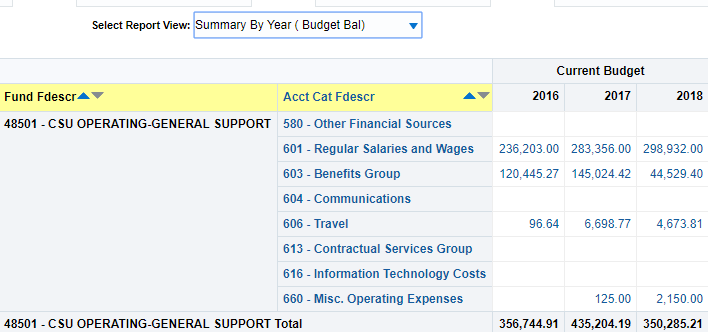 Column selectors plus:Current Budgets (by all years in Fiscal Year to Fiscal Year)Summary by Year (Budget and Actuals)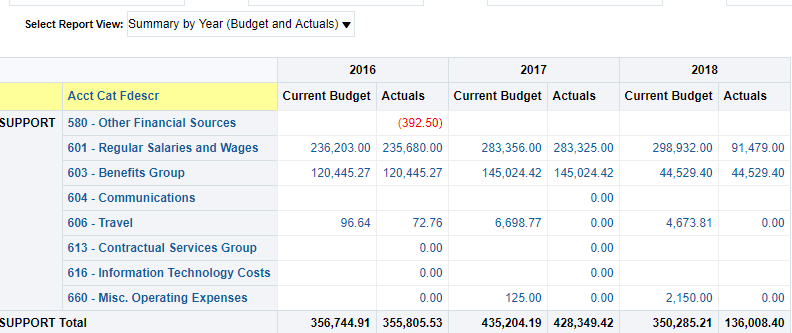 Column selectors plus:Current Budget (for all years in Fiscal Year report filter range)Actuals (for all years in Fiscal Year report filter range)Trial Balance > Actuals Trial Balance 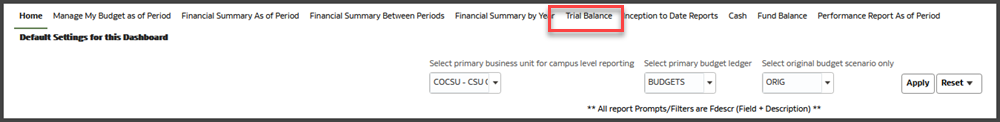 Trial Balance reports run at a fund level to give a full picture of the fund, including all balance sheet and income statement accounts. The Trial Balance page contains two reports:Actuals Trial BalanceTrial Balance (6 Columns)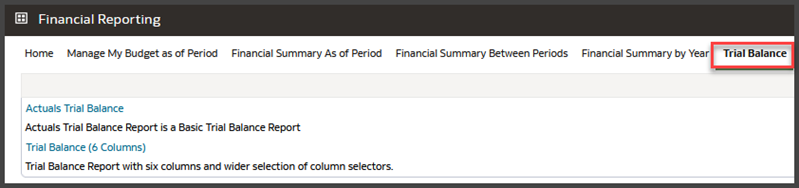 Two Trial Balance Reports on the Trial Balance PageReport Features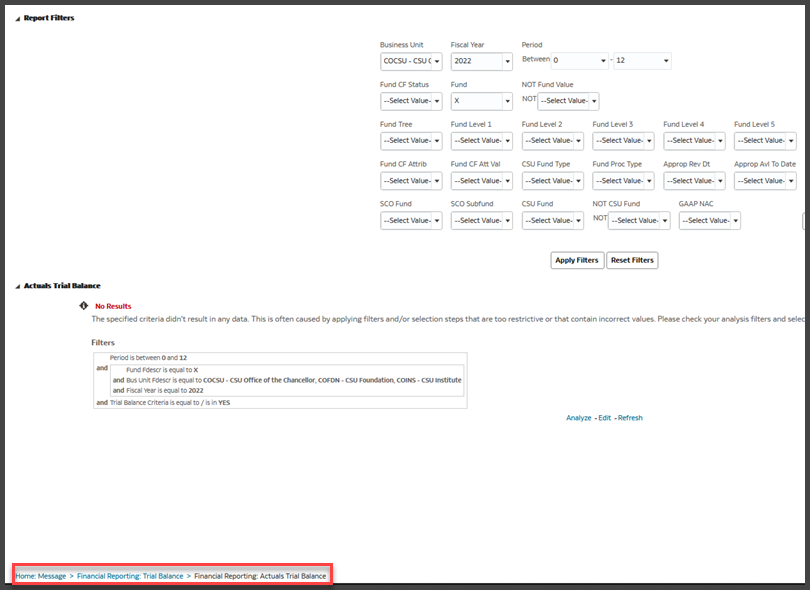 Each Trial Balance Report will Appear on its own Page when SelectedThe Actuals Trial Balance report displays balance sheet (trial balance) summary totals only. This report can be used to review the fiscal solvency of either a PS Fund or a CSU Fund. The report contains information such as cash balances, accounts receivable, equity, etc. All summary totals can be drilled on to obtain transaction details. The Actuals Trial Balance report contains one section for report filters. The Report Filters contains a Period Between range.Chartfield fields on the report filters [Fund, Dept, Account, Project, Program, and Class] display the Fdescr (Field + Description)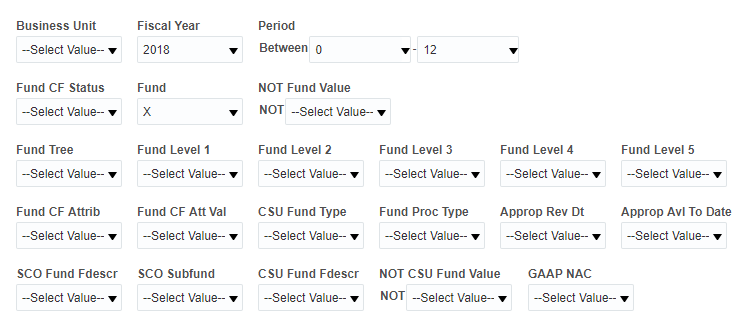 Actuals Trial Balance Report Filters Defaults to Current Fical Year Between Periods 0 and 12Report Examples: Actuals Trial BalanceExperiment with the scenarios listed below to produce reports for specific business requirements.Scenario: Actuals Trial BalanceActuals Trial Balance Column Selector Values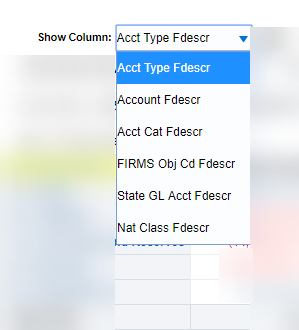 Column Selector OptionThere are six choices available for display in the one column selector available in the Actuals Trial Balance Report. Choose one to display values for that field in the user-defined column.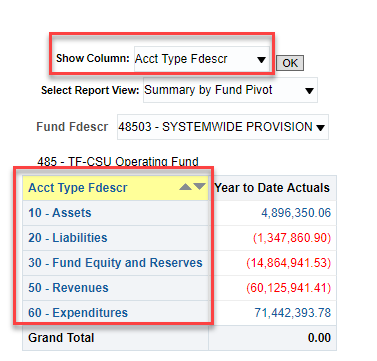 Available Column Selector ChoicesReport ViewsAfter you have generated a report, you can choose a Report View. Each Report View contains a predefined set of columns that will appear in your report results after the column selectors. 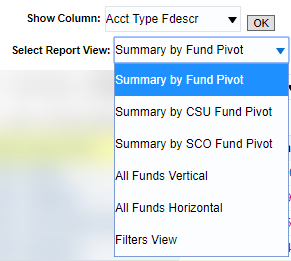 Report Views: Actuals Trial BalanceSummary by Fund Pivot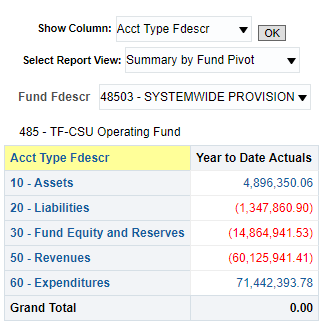 Column selector plus:Year to Date ActualsSummary by CSU Fund Pivot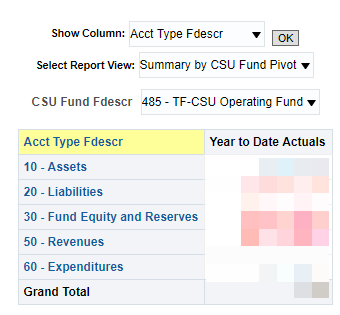 Column selector plus:Year to Date ActualsShows a trial balance at the CSU Fund level which equates to FIRMS and the SAM7 report. Summary by SCO Fund Pivot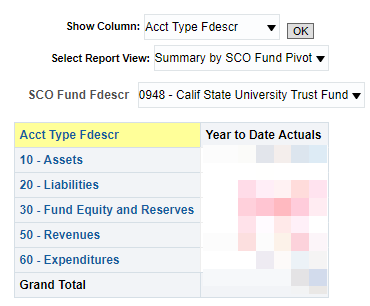 Column selector plus:Year to Date ActualsAll Funds Vertical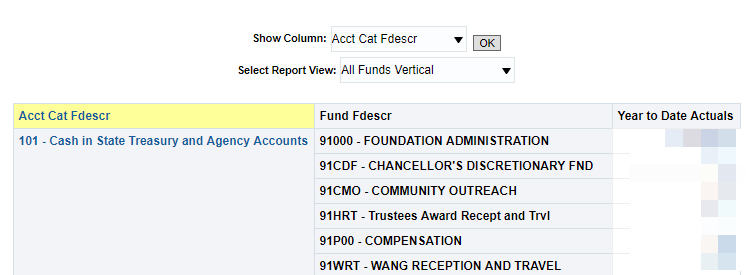 Column selector plus:Fund FdescrYear to Date ActualsAll Funds Horizontal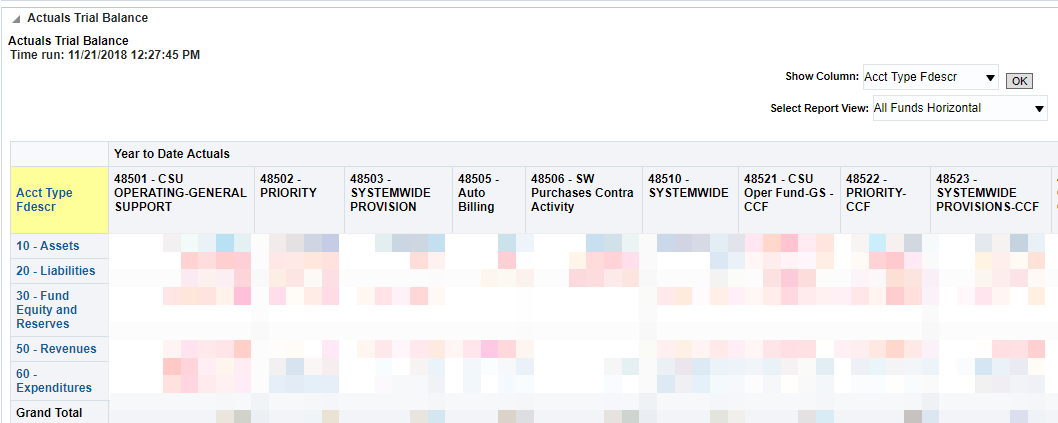 Column selector plus:Year to Date Actuals (with all funds displayed horizontally)Multi-Tiered ReportsReports on the Actuals Trial Balance page contain “multi-tiered” reports. When you drill on a hyperlinked numeric value from with the Actuals Trial Balance Summary results, a second report tier will appear. 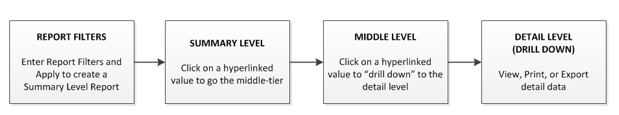 Revenue and Expense Summary by Period – Actuals Trial BalanceThis report has two column selectors. It displays Actuals by period for the period range defined in the Actuals Trial Balance page filters. 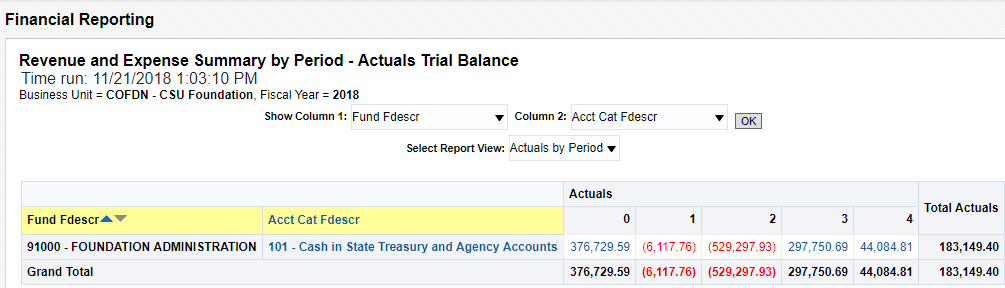 Revenue and Expense Summary by Period – Actuals Trial BalanceDrill on any hyperlinked number to drill down to the Trial Balance MTD Actuals Drill Down report.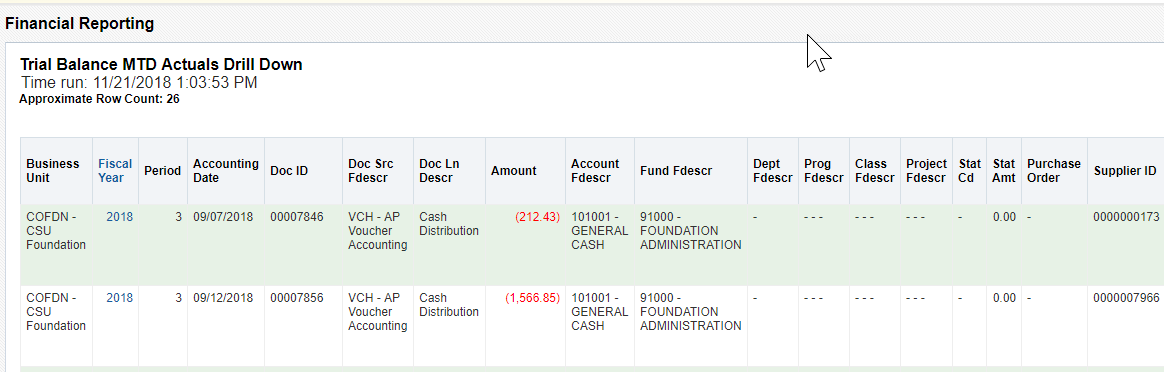 Trial Balance MTD Actuals Drill Down (Partial)Trial Balance (6 Columns)From the Trial Balance tab / page, click on the Trial Balance (6 Columns) link to activate the report. The report will appear on its own page / tab next to the parent dashboard page.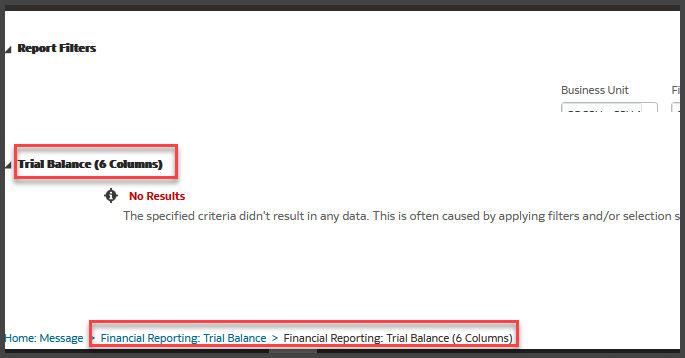 The Trial Balance report contains six column selectors for configuring report results. 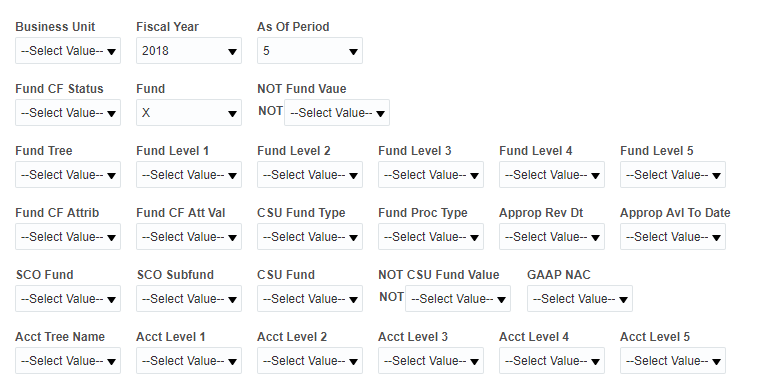 Trial Balance (6 Columns) Report Filters DefaultsReport FeaturesThe Trial Balance report contains one section for report filters. The Report Filters section contains a Period as of filter.The Report Filters include Acct Tree and Acct tree levelsThe report results return 100 rows at a timeReport ExamplesExperiment with the scenario listed below to produce a report for specific business requirements.Scenario: Trial BalanceReport ViewsAfter you have generated a report, you can choose a Report View. Each Report View contains a predefined set of columns that will appear in your report results after the column selectors. 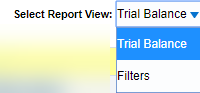 Report Views: Trial Balance (6 Columns)Trial Balance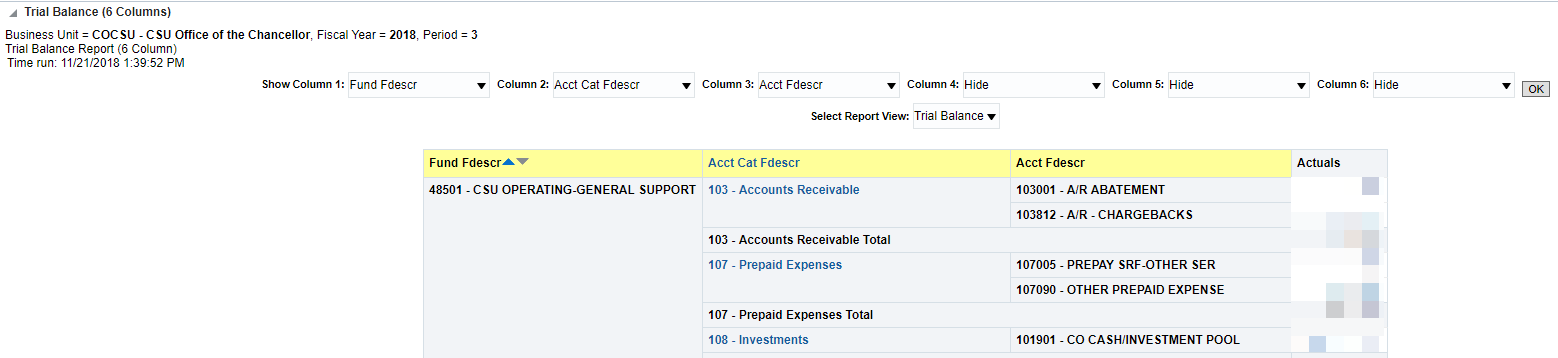 Column selectors plus:ActualsInception to Date Reports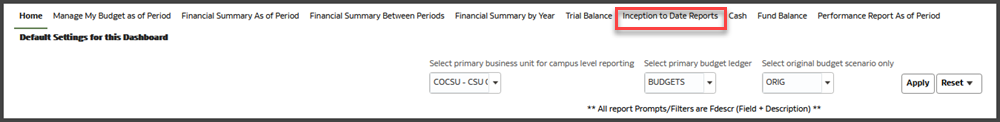 The Inception to Date Reports display actuals and encumbrance summary totals based on a wide number of filters from a project-to-date perspective by year. Each year’s summary amount can be drilled directly to the transactions for that year. The Inception to Date Reports page contains two reports:Inception to DateInception to Date with Period Prompt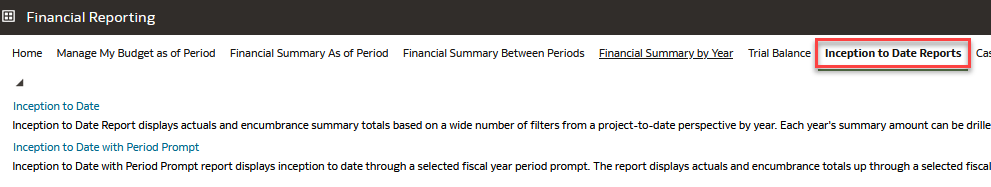 Inception to Date Page / Tab Contains Two ReportsWhen you click on one of the Inception to Date Reports hyperlinks, the selected report will appear on its own page / tab next to the parent dashboard page: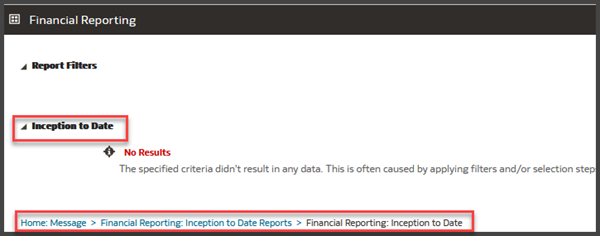 Each Trial Balance Report will Appear on its own Page when SelectedInception to Date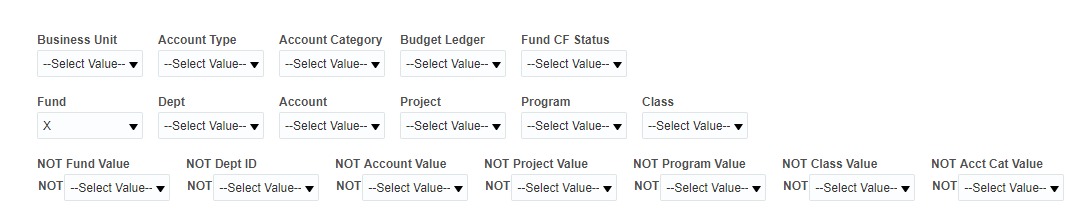 Inception to Date Report FiltersReport FeaturesThe Inception to Date report contains two sections for report filters: Report Filters and Advanced Filters.Use this report to see total project costs by year by fund.Report ExamplesExperiment with the scenario listed below to produce a report for specific business requirements.Scenario: Report by Year by Fund for an Entire ProjectReport ViewsAfter you have generated a report, you can choose a Report View. Each Report View contains a predefined set of columns that will appear in your report results after the column selectors. 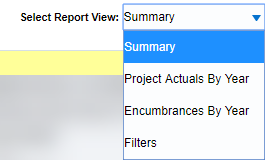 Report Views: Inception to DateSummaryColumn selectors plus:Inception to Date ActualsInception to Date EncumbrancesSummaryInception to Date Pre-Encumbrances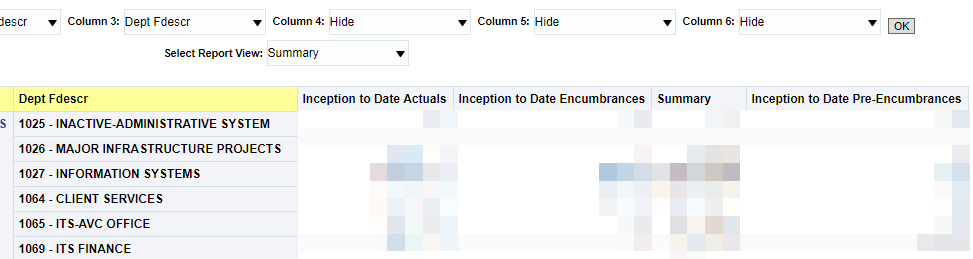 Project Actuals by YearColumn selectors plus:Inception to Date Actuals 
(by all years)Inception to Date Actuals Total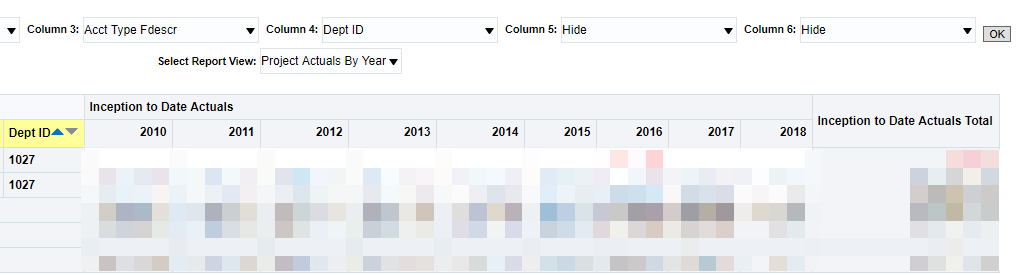 Encumbrances by YearColumn selectors plus:Inception to Date Encumbrances 
(by all years)Inception to Date Encumbrances Total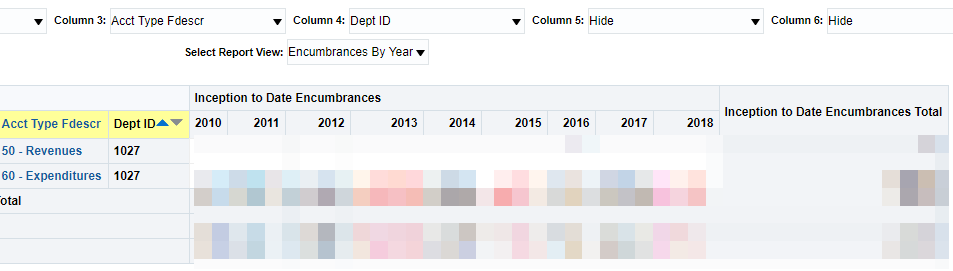 Inception to Date with Period PromptThe Inception to Date with Period Prompt report users to run the report with an end date. The report contains a concatenated filter that combines fiscal year and period into one value: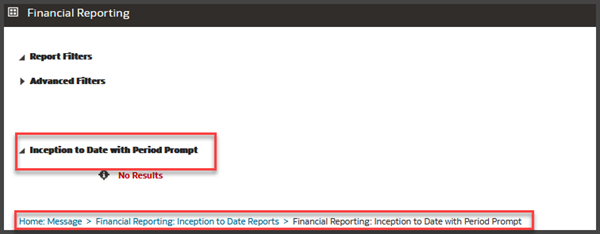 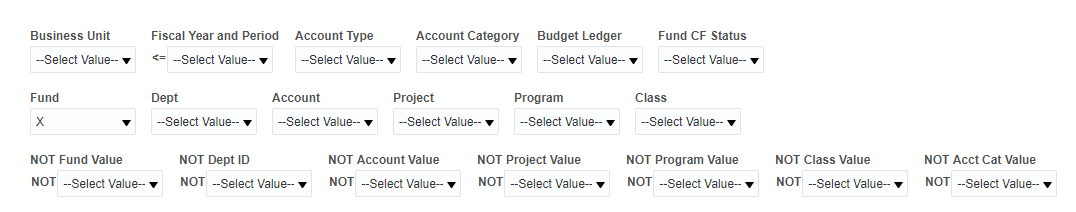 Inception to Date with Period Prompt Report FiltersReport FeaturesThe Inception to Date report contains two sections for report filters: Report Filters and Advanced Filters.Use this report to see total project costs by year by fund by period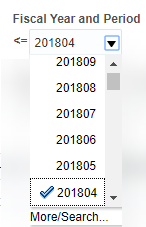 Fiscal Year and Period are ConcatenatedReport ExampleExperiment with the scenario listed below to produce a report for specific business requirements.Scenario: Scenario: Report by Year by Fund for an Entire ProjectReport ViewsThe Report Views are identical to the Report Views in the Inception to Date Report.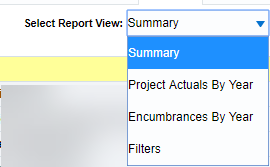 Report Views: Inception to Datewith Period PromptCash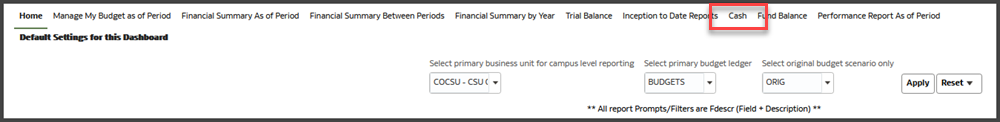 The purpose of this report is to monitor cash balances. Used for analysis in determining if a negative cash balance exists in specified SCO, CSU, or PeopleSoft fund(s). The Cash report includes all cash and fund balance clearing accounts. The purpose of the Cash report is to monitor that each Trust Fund maintains a positive cash balance as required by SUAM 3710.1. 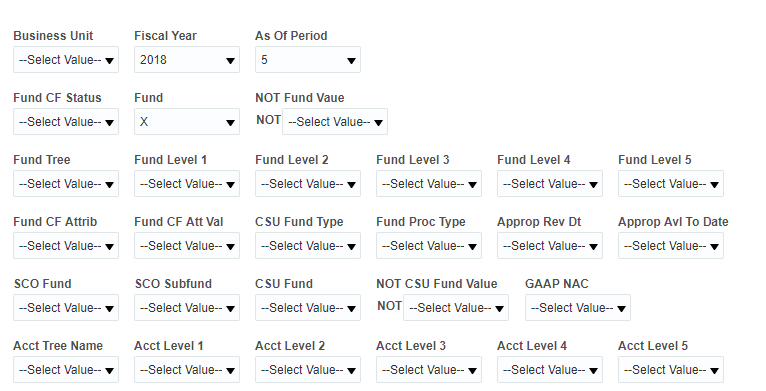 Cash Report Filters Report FeaturesThe Trial Balance report contains one section for report filters. Report Examples: CashExperiment with the scenario listed below to produce a report for specific business requirements.Scenario: CashReport ViewsAfter you have generated a report, you can choose a Report View. Each Report View contains a predefined set of columns that will appear in your report results after the column selectors. 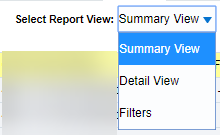 Report Views: CashSummary View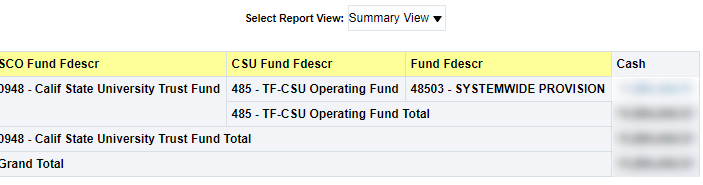 Column selectors plus:CashDetail View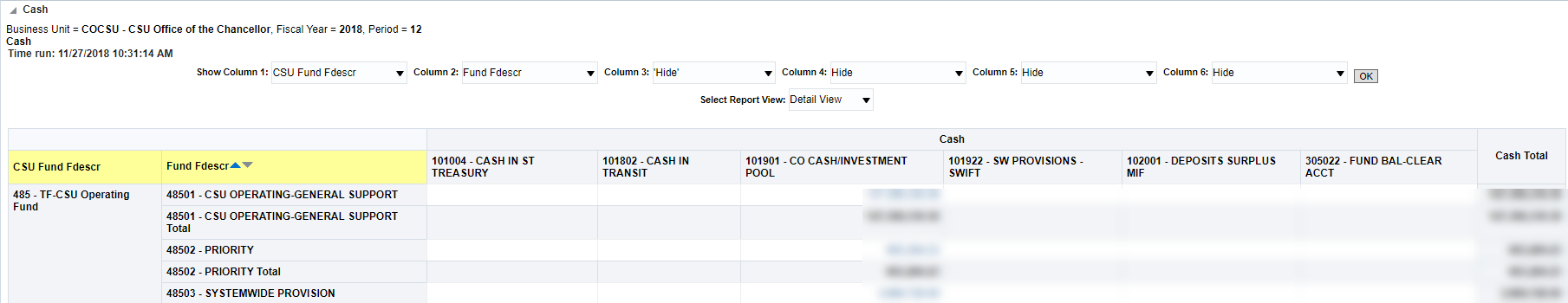 Column selectors plus:101001 – GENERAL CASH101004 – CASH IN TRANSIT101802 – CASH IN TRANSIT101850 – CASH IN BANK CHILE101851 – CASH IN BANK CHINA101852 – CASH IN BANK FRANCE101853 – CASH IN BANK GERMANY101855 – CASH IN BANK ITALY101856 – CASH IN BANK JAPAN101858 – CASH IN BANK SPAIN101859 – CASH IN BANK GHANA101901 – CO CASH/INVESTMENT POOL101917 – SW CLEARING-INVESTMENT POOL101922 – SW PROVISIONS – SWIFT102001 – DEPOSITS SURPLUS MIF305022 – FUN BAL-CLEAR ACCTNOTE: The above column(s) will appear in report results only if associated data exist.Fund Balance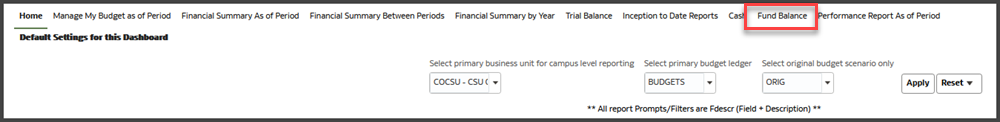 Based on the period indicated in the report filter, the Fund Balance report results include the beginning fund balance, year-to-date revenue, year-to-date expense, and projects current fund balance based on a broad range of filters. This report can also be used to monitor negative fund balance. The Fund Balance page is designed to pull in whatever SCO, CSU, or PeopleSoft fund is chosen to help determine if a negative cash balance exists. 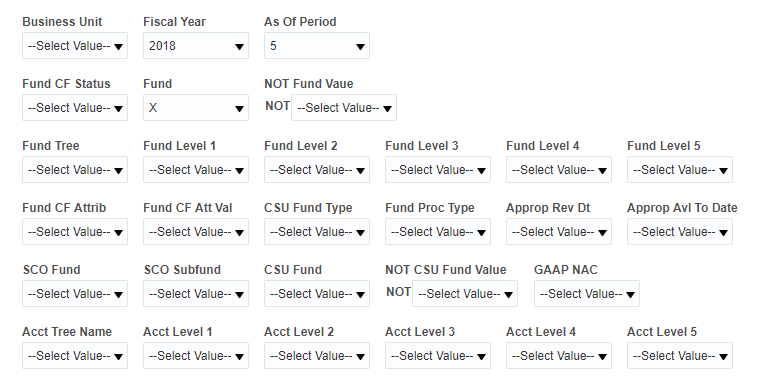 Fund Balance Report Filters FeaturesThe Fund Balance report contains one section for report filters. The Fund Balance report is the only place to see a projected fund balance.Use the Fund Balance report to monitor that each Trust Fund maintains a positive fund balance as required by SUAM 3710.1. The Fund Balance report contains the following logic: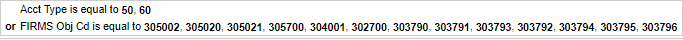 Report Examples: Fund BalanceExperiment with the scenario listed below to produce a report for specific business requirements.Scenario: Projected Fund BalanceReport ViewsAfter you have generated a report, you can choose a Report View. Each Report View contains a predefined set of columns that will appear in your report results after the column selectors. Report Views: Fund BalanceSummary View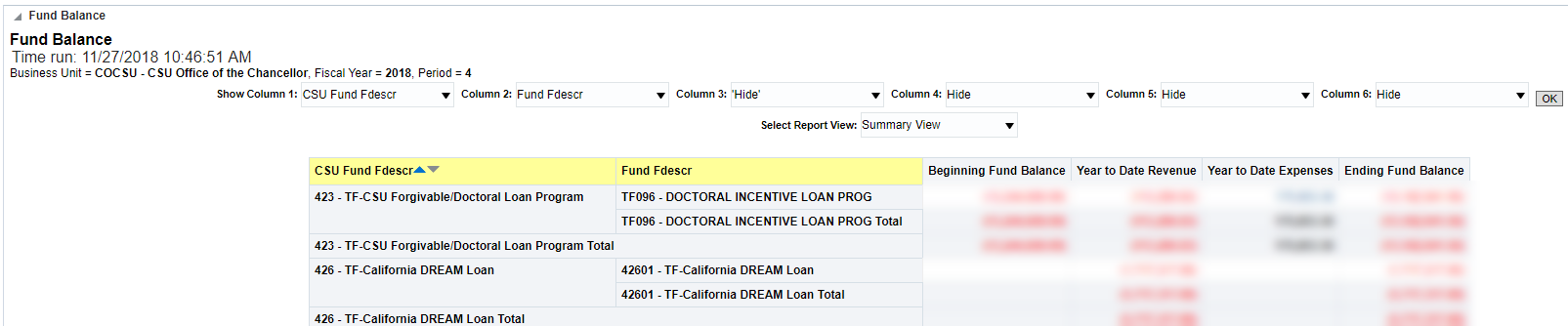 Column selectors plus:Beginning Fund BalanceYear to Date RevenueYear to Date ExpensesEnding Fund BalanceEncumbrance View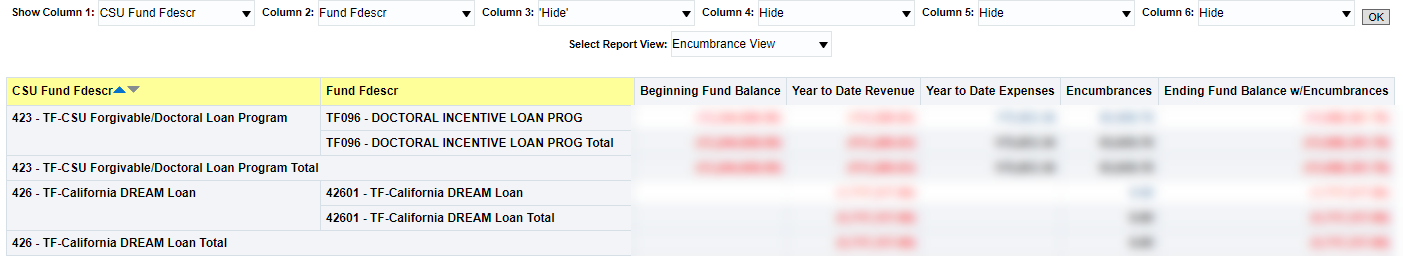 Column selectors plus:Beginning Fund BalanceYear to Date RevenueYear to Date ExpensesEncumbrancesEnding Fund Balance w/EncumbrancesRestated Fund Balance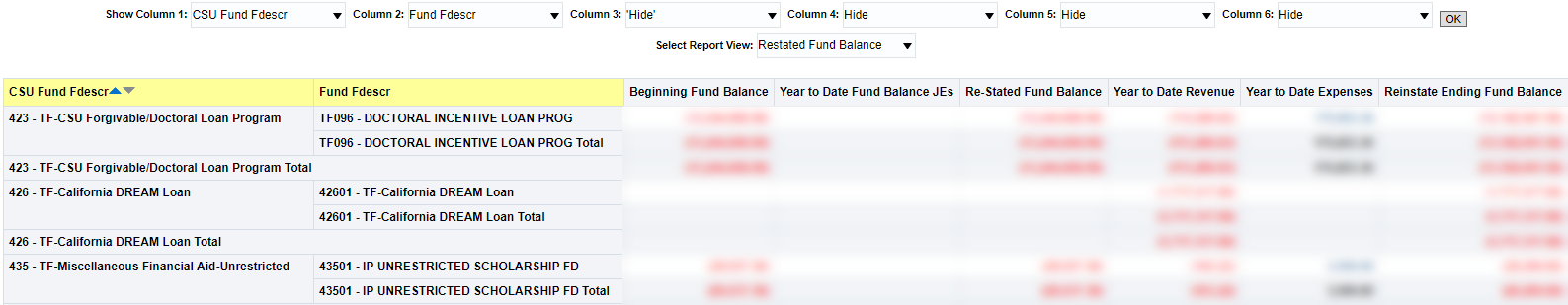 Column selectors plus:Beginning Fund BalanceYear to Date Fund Balance JEsRe-Stated Fund BalanceYear to Date RevenueYear to Date ExpensesReinstate Ending Fund BalanceRestated w/Encumbrances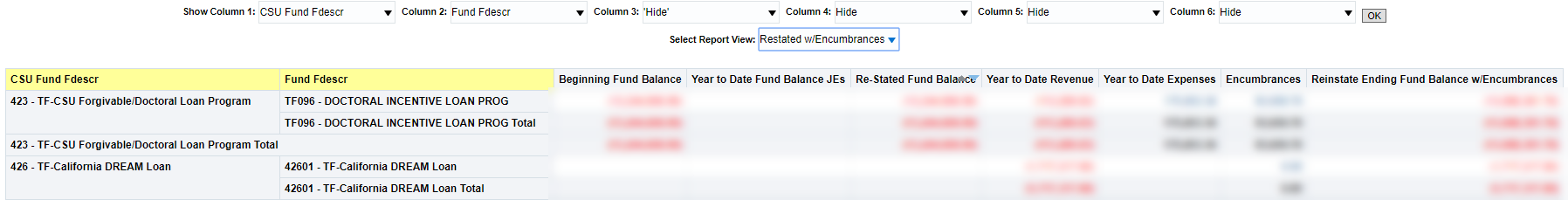 Column selectors plus:Beginning Fund BalanceYear to Date Fund Balance JEsRe-Stated Fund BalanceYear to Date RevenueYear to Date ExpensesEncumbrancesReinstate Ending Fund Balance w/EncumbrancesPerformance Report as of Period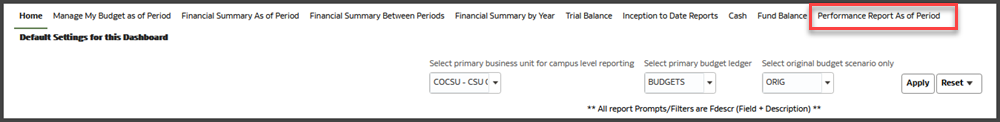 The Performance Report as of Period report displays financial data by comparing results and calculating percentages from the prior year to the year selected in the report filters. Through report views both budget and actuals data can be analyzed with this report. To ensure that the data is comparative the as of period from this year is applied to the prior year data.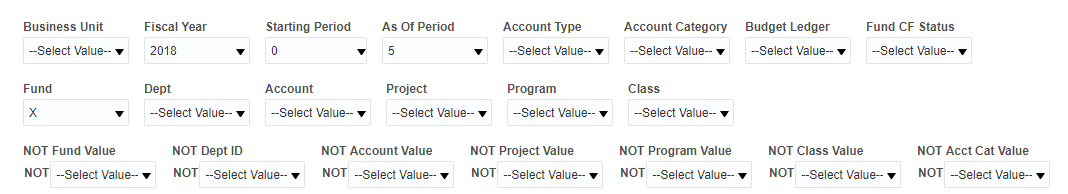 Performance Report as of Period Report FiltersReport FeaturesThe Performance Report as of Period report contains two sections for report filters: Report Filters and Advanced Filters.Chartfield fields on the report filters [Fund, Dept, Account, Project, Program, and Class] display the Fdescr (Field + Description)NOT chartfield fields (Fund Value, Dept ID, Account Value, Project Value, Program Value, and Class Value) display the chartfield code only.The Accunt Category field displays the Fdescr and the The NOT Acct Cat Value displays the code only.The Performance Report is used to compare current year to prior year data by month and YTD balances.  The Performance Report is the only report with this capability in the CFS DW.  Starting Period FilterThe ‘Starting Period’ indicates whether or not you want to include period zero transactions. For example, for capital project funds period zero holds the prior year activity and is used to determine how the multi- year project is performing related to budget. Select Starting Period = 0 for all Balance Sheet reportsSelect Starting Period = 1 for Income statement reports to see only current year data.Select per 0 for reports that will combine both types of Accounts.Report Examples: Performance ReportExperiment with the scenario listed below to produce a report for specific business requirements.Scenario: Performance ReportReport ViewsAfter you have generated a report, you can choose a Report View. Each Report View contains a predefined set of columns that will appear in your report results after the column selectors. 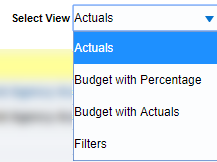 Report Views: Performance Report as of PeriodActuals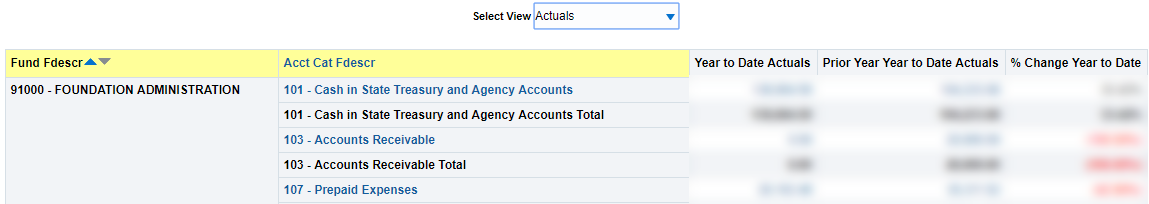 Column selectors plus:Year to Date ActualsPrior Year Year to Date Actuals% Change Year to DateBudget with Percentage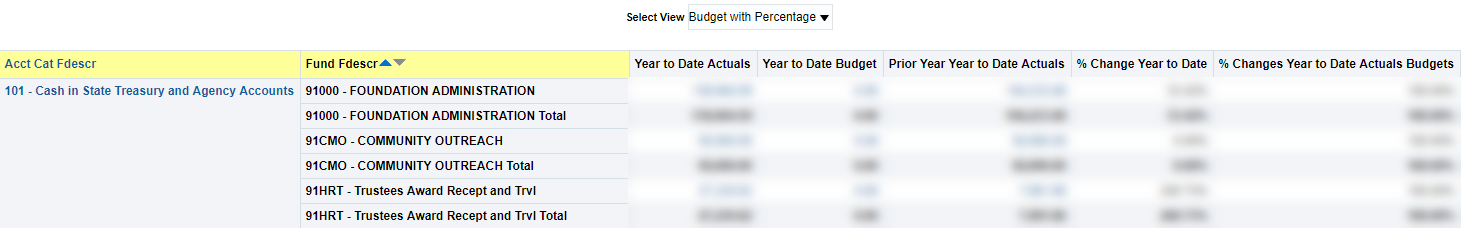 Column selectors plus:Year to Date ActualsYear to Date BudgetPrior Year Year to Date Actuals% Change Year to Date% Changes Year to Date Actuals  BudgetsBudget with Actuals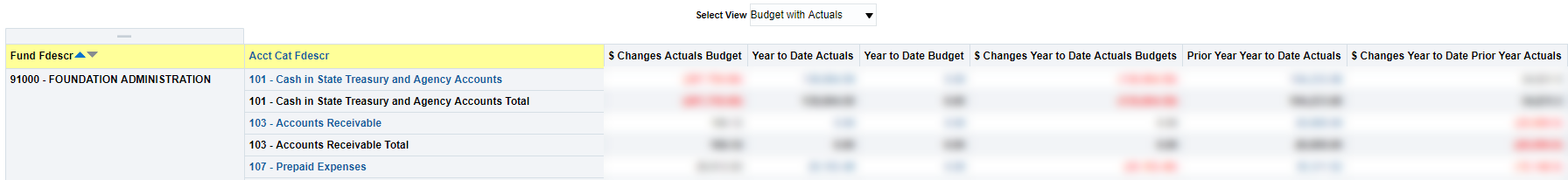 Column selectors plus:$ Changes Actuals BudgetYear to Date ActualsYear to Date Budget$ Changes Year to Date Actuals BudgetsPrior Year Year to Date Actuals$ Changes Year to Date Prior Year ActualsFor More InformationAdditional CFS Data Warehouse documentation can be found at: https://csyou.calstate.edu/Divisions-Orgs/bus-fin/it/BI-DW/CFSDW/Pages/BI-DW-User-Documentation.aspxFor further information on the features covered in this Guide or other CFS Data Warehouse issues, please open a ServiceNow request or contact: FDW-SUPPORT@LISTS.CALSTATE.EDU,* * *Appendix A – Data Warehouse GlossaryFields: Dashboards – Home PageFields: Report Filters, Columns, Drill DownsAppendix B – Document SourcesWhen drilling down into the details of a balance, knowing what a Document Source (Doc Src) is can be very beneficial. Below is a road map for identifying what it is you are looking at.  All transactions begin in a subsystem (i.e.: Accounts Payable) and end up in the General Ledger as a balance. ActualsDoc Src Fdescr: MJE - Manual Journal EntryDoc Src Fdescr: CSU - CSU Accounting Lines (Campus Service Providers: Telecom, Copier Program, Postage/Mail Services, Print Shop, Copier Paper, Facilities, Defensive Driving, Live Scan, Staples)Doc Src Fdescr: HCM Payroll Accounting Lines (Payroll Entries)Doc Src Fdescr: VCH Voucher Accounting Lines (When Vendor Invoices are processed)Doc Src Fdescr: SFJ – Student Financial Journals (Transactions which originated from the Student System)Doc Src Fdescr: BIL - Billing Accounting Lines (When customers are invoiced)EncumbranceDoc Source Descr: Encumbrance Activity from a PO (the initial activity from a PO)Doc Source Descr: AP Voucher Accounting (When a Vendor Invoice is matched to a PO)Pre EncumbranceDoc Src Fdescr: REQ – Pre Encumbrance Activity from a Requisition (The initial Req entry)Doc Src Fdescr: ENC - Encumbrance Activity from a Purchase Orders (Entry occurs when a Req is sourced to a PO)BudgetsDoc Src Fdescr: MJE Manual Budget Journals (When Budget Journal Entries are made)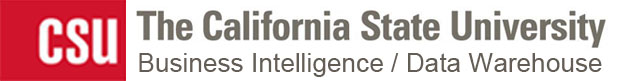 CFS Data Warehouse
Financial Reporting 
Dashboard Guide for OACLast Revised:03/01/2023Document Title:Financial Reporting Dashboard GuideAuthor:Business Intelligence / Data Warehouse (BI/DW)File Reference:CFS DW Financial Reporting Dashboard Guide OACDateByActionPages1/22/2016BI/DWConsolidated Financial Reporting Guide – New DocumentAll7/14/2016BI/DWAdded new report view to Financial Summary by Year report7/31/2017BI/DWUpdated Appendix A – Data Warehouse Glossary to reflect Project Start Dt and Project End Dt column selectors5311/22/2017BI/DWAdded Summarized by Period report view to Financial Summary Between Periods;Added Inception to Date with Period Prompt Report2/202018BI/DWValidation and updating of report filters and report viewsAll6/6/2018BI/DWAddition of Program and Class Tree contentAll12/17/2018BI/DWUpdated for Version 12CAll03/01/2023BI/DWUpdated for Version OACFIELDDESCRIPTIONEXPLANATION / EXAMPLEPrimary business unit for campus level reportingThe business unit for the PeopleSoft GL ApplicationCOCSU or SBCMPPrimary budget ledgerThe campus budget ledger.BudgetOriginal budget scenarioName of original budget scenarioThis filter is used to determine what gets summarized (scenarios) in the original budget column on various reports.  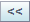 Select all items listed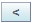 Select highlighted item(s)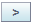 De-select highlighted item(s)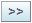 De-select all itemsThe “include” filter searches against the Fdescr (code + description)The NOT filter searches against the code only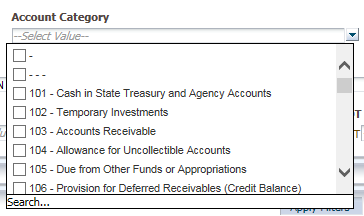 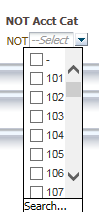 Page NamePage / Report DescriptionManage My Budget as of PeriodThis page is designed to produce reports of budget, actuals, encumbrances, pre-encumbrances, and balance available data based on a limited number of filters, including fund, department, account, project, program, and class Chartfields and the departmental hierarchy. Manage My Budget page defaults to account type 50 (revenue) and account type 60 (expense).Financial Summary As of PeriodAs of the period indicated in the filter, this page is designed to produce reports of budget, actuals, encumbrances, pre-encumbrances, and balance available data based on a wide number of filters which include the Chartfields, state and CSU attributes, trees, and PeopleSoft Chatfield attributes. These reports can be limited to any account type or all-inclusive for assets, liabilities, equity, revenue and expense. For data limited to one or a selected number of accounting periods, see Financial Summary Between Periods.Financial Summary Between PeriodsBased on the accounting periods indicated in the filter, this page is designed to produce reports of budget, actuals, encumbrances, pre-encumbrances, and balance available data based on a broad range of filters which include the chart fields, state and CSU attributes, trees, and PeopleSoft Chatfield attributes. Financial Summary by YearBased on the year and accounting period indicated in the filter, this page is designed to produce reports of budget or actuals based on a wide number of filters which include the Chartfields, state and CSU attributes, trees, and PeopleSoft Chatfield attributes. These reports can be limited to any account type or all-inclusive for assets, liabilities, equity, revenue and expense.Trial BalanceRuns at a fund level to give a full picture of the fund, including all balance sheet and income statement accounts. This version shows only actualsActuals Trial Balance -- Basic trial balance reportTrial Balance (6 Columns) -- Report with six columns and wider selection of column selectorsInception to Date ReportsThis page contains links to the following two reports:Inception to Date -- Displays actuals and encumbrance totals based on a wide number of filters from a project-to-date perspective by year. Each year’s summary amount can be drilled directly to the transactions for that year.Inception to Date with Period Prompt – This page displays inception-to-date through a selected fiscal year period prompt. It displays actuals and encumbrance totals up through a selected fiscal year period prompt.CashUsed for analysis in determining if a negative cash balance exists in specified SCO, CSU, or PeopleSoft fund(s)Fund BalanceBased on the period indicated in the filter, this page reports the beginning fund balance, year-to-date revenue, year-to-date expense, and projects current fund balance based on a broad range of filters. This report can also be used to monitor negative fund balance.Performance Report As of PeriodThis report displays financial data by comparing results and calculating percentages from the prior year to the year selected in the report filters. Through report views both budget and actuals data can be analyzed with this report. To ensure that the data is comparative the as of period from this year is applied to the prior year data.DescriptionAn expense report for a single department in a single operating fund by account.Report FiltersBusiness Unit = Valid Value
Fiscal Year = Valid Value
As of Period = Valid Value
Account Type = 50-Revenues; 60-Expenditures
Budget Ledger = Valid Value
Fund = Valid Value
Dept = Valid ValueColumn SelectorsFund Fdescr
Dept Fdescr
Account FdescrInstructionsSet the report filters, apply the filters, and choose the column selectors.DescriptionChange column selectors to summarize the report at a higher level.Report FiltersBusiness Unit
Fiscal Year
As of Period
Account Type = 50-Revenues; 60-Expenditures
Budget Ledger
Fund
DeptColumn SelectorsColumn 1: Fund Fdescr
Column 2: Dept Fdescr
Column 3: Acct Cat Fdescr
Column 4: Account FdescrInstructionsSet the report filters, apply the filters, and choose the column selectors.DescriptionProduce a one row report of Expenditures. The one-row format is designed to produce highly-summarized data for drilling.Report FiltersBusiness Unit
Fiscal Year
As of Period
Account Type = 60
Budget Ledger
Fund
DeptColumn SelectorsColumn 1: Acct Type Fdescr
Column 2: Acct Type Fdescr
Column 3: Acct Type FdescrInstructionsSet the report filters, apply the filters, and choose the column selectors.DescriptionDrill on all transactions within a department/fundReport FiltersBusiness Unit
Fiscal Year
As of Period
Account Type = 60
Budget Ledger
Fund
DeptColumn SelectorsColumn 1: Fund Fdescr
Column 2: Dept Fdescr
Column 3: Acct Cat FdescrInstructionsSet the report filters, apply the filters, and choose the column selectors.DescriptionThis report is for one college within a single operating fund. Report FiltersBusiness Unit
Fiscal Year
As of Period
Account Type = 60
Budget Ledger
Dept
Dept Tree NameColumn SelectorsColumn 1: Dept Level 2 Fdescr
Column 2: Dept Level 3 Fdescr 
Column 3: Dept FdescrInstructionsSet the report filters, apply the filters, and choose the column selectors.Remove subtotal from Column 1 and Column 2.Add subtotal to Column 3. DescriptionHigh level report for all expenditures within a college indicating each unique funding source 
(CSU Fund Fdescr).Report FiltersBusiness Unit
Fiscal Year
As of Period
Budget Ledger
Account Type = 60
Dept Tree
Dept Level 3Column SelectorsColumn 1: Fund Fdescr
Column 2: Dept Fdescr
Column 3: Acct FdescrInstructionsSet the report filters, apply the filters, and choose the column selectors.DescriptionGenerate a report showing revenue and expense for each of the funds.Report FiltersCampus Business Unit
Budget Ledger
Fiscal Year
Period (as of)
Acct Type = 50, 60Advanced FiltersDept Tree
Dept Level 3Column SelectorsColumn 1: Fund Fdescr
Column 2: CSU Fund Descr
Column 3: Fund Fdescr
Column 4: Acct Type FdescrInstructionsSet the report filters and the advanced filters, apply the filters, and choose the column selectors.DescriptionGenerate a report of travel for all colleges within an entire division (for example, Academic Affairs)Report FiltersCampus Business Unit
Budget Ledger
Fiscal Year
Period (as of)
Acct Type = 50, 60Advanced FiltersDept Tree
Dept Level 2Column SelectorsColumn 1: Dept Level 2 Fdescr
Column 2: Dept Level 3 Fdescr
Column 3: Acct Cat Fdescr
Column 4: Acct Fdescr
Column 5: Fund FdescrInstructionsSet the report filters and the advanced filters, apply the filters, and choose the column selectors.DescriptionGenerate a report of travel for all colleges within an entire division (for example, Academic Affairs) by departmentReport FiltersCampus Business Unit
Budget Ledger
Fiscal Year
Period (as of)
Acct Type = 50, 60Advanced FiltersDept Tree
Dept Level 2Column SelectorsColumn 1: Dept Level 2 Fdescr
Column 2: Dept Level 3 Fdescr
Column 3: Acct Cat Fdescr
Column 4: Acct Fdescr
Column 5: Dept FdescrInstructionsSet the report filters and the advanced filters, apply the filters, and choose the column selectors.DescriptionThis report is used to review the financial activity within a campus business unit by Net Asset Category and Natural Classification. Report FiltersCampus Business Unit
Budget Ledger
Fiscal Year
Period (as of)
Acct Type = 50, 60Advanced FiltersDept Tree
Dept Level 2Column SelectorsColumn 1: Net Asset Cat
Column 2: CSU Fund Fdescr
Column 3: Acct Type Fdescr
Column 4: Net Class FdescrInstructionsSet the report filters and the advanced filters, apply the filters, and choose the column selectors.DescriptionGenerate a report that indicates accounts payable activity by fund for the third quarter.Report FiltersBusiness Unit
Fiscal Year
Budget Ledger
Period From = 7
Period To = 9 
Account Type = 50, 60
Budget LedgerAdvanced FiltersFIRMS Object = 201001Column SelectorsColumn 1: FIRMS Obj Cd Fdescr
Column 2: Acct Fdescr
Column 3: Fund FdescrReport ViewsActivity Summary by PeriodInstructionsSet the report filters and the advanced filters, apply the filters, and choose the column selectors.DescriptionSpending summary / trend analysis that looks at expenditures over time for the colleges with the Academic Affairs division.Report FiltersBusiness Unit
Campus Operating Fund
Fiscal Year Between (Start) = 2010
Fiscal Year Between (End) = 2015
Period From = 0
Period To = 12 
Account Type = 60Advanced FiltersDept Tree (valid value)
Dept Level 2 (valid value)Column SelectorsColumn 1: Dept Level 2 Fdescr
Column 2: Dept Level 3 Fdescr
Column 3: Acct Cat FdescrInstructionsSet the report filters and the advanced filters, apply the filters, and choose the column selectors.DescriptionSpending summary / trend analysis that looks at expenditures over time for the colleges with the Academic Affairs division.Report FiltersBusiness Unit
Fiscal Year = 2015
Period Between (Start) = 0
Period Between (End) = 12
CSU Fund Fdescr = 485 – TF-MiscellaneousColumn SelectorsColumn 1: Acct Type FdescrInstructionsSet the report filters, apply the filters, and choose the column selectors.Try all the Column Selectors and all the Report Views for a different view of the results.DescriptionTrial BalanceReport FiltersCampus Business Unit
Fiscal Year = 2015
Period as of = 3
CSU Fund = 485 Column SelectorsColumn 1: CSU Fund Fdescr
Column 2: Dept Fdescr
Column 3: Acct Cat Fdescr
Column 4: Acct FdescrInstructionsSet the report filters, apply the filters, and choose the column selectors.DescriptionReport by Year by Fund for an Entire ProjectReport FiltersCampus Business Unit
Budget Ledger
Project = Valid Project Number Column SelectorsColumn 1: Project Fdescr
Column 2: Fund Fdescr
Column 3: Acct Cat Fdescr
Column 4: Acct FdescrInstructionsSet the report filters, apply the filters, and choose the column selectors.DescriptionReport by Year by Fund for an Entire ProjectReport FiltersCampus Business Unit
Fiscal Year and Period
Budget Ledger
Project = Valid Project Number Column SelectorsColumn 1: Project Fdescr
Column 2: Fund Fdescr
Column 3: Acct Cat Fdescr
Column 4: Acct FdescrInstructionsSet the report filters, apply the filters, and choose the column selectors.DescriptionCash ReportReport FiltersCampus Business Unit
Fiscal Year
Period (as of) = 12
SCO Fund = 0948Column SelectorsColumn 1: Fiscal Year
Column 2: SCO Fund Fdescr
Column 3: CSU Fund FdescrInstructionsSet the report filters, apply the filters, and choose the column selectors.DescriptionGenerate a report of a projected fund balanceReport FiltersCampus Business Unit
Fiscal Year
Period (as of) = 12
SCO Fund = 0948Column SelectorsColumn 1: SCO Fdescr
Column 2: CSU Fund FdescrInstructionsSet the report filters, apply the filters, and choose the column selectors.Remove subtotal from Column 2DescriptionPerformance report for one departmentReport FiltersCampus Business Unit
Fiscal Year = Valid value
Period (as of)  = Valid value
Department = Valid valueColumn SelectorsColumn 1: Fund Fdescr
Column 2: Account Cat Fdescr
Column 3: Account FdescrInstructionsSet the report filters, apply the filters, and choose the column selectors.FIELDDESCRIPTIONEXPLANATION / EXAMPLEPrimary business unit for campus level reportingThe business unit for the PeopleSoft GL ApplicationCOCSU or COFDN or COGAPPrimary budget ledgerThe campus budget ledger.BudgetOriginal budget scenarioName of original budget scenarioThis filter is used to determine what gets summarized (scenario’s) in the original budget column on various reports.  Leave Blank (includes all scenarios).FIELDDEFINITION % UsedPercent Used.  Percent of the budget that has been used% Used Fiscal Year Percent Used Fiscal Year.  Percent of the budget that has been used for the fiscal year.  Budget – Actuals - EncumbrancesApprop Rev DtAppropriation Reversion Date. Used for SW and State Reporting.Approp Avl ToAppropriation Available To Date. Used for SW and State Reporting.AccountColumn Selector: Account chartfield value where the payroll was posted to the GLFilter: Account value and full descriptionAcct FdescrThe Account value and full description.Acct Cat Account Category value. Summarizes Account Chartfields into higher level categories.Acct Cat FdescrAccount Category Value and Description. Summarizes Account Chartfields into higher level categories with description.Acct Type Account Type Value. Summarizes Account Chartfields into a higher level type. Acct Type FdescrAccount Type value and full description. Summarizes Account Chartfields into a higher level type with description. Acct CF Att TypeAccount Chartfield Attribute Type.Acct CF Atta ValAccount Chartfield Attribute Value.Acct CF Att Val DescrAccount Chartfield Attribute Value and Description.Acct CF Att Val FdescrAccount Chartfield Attribute Value and full description.Acct CF Att Val Fld NameAccount Chartfield Attribute Value Field Name.Account Tree
(Advanced Filter)
Acct Tree Name
(Column Selector)Account Tree Name.Acct Level 1
(Acct Level 1 Fdescr)Account Level 1 value and full description.Acct Level 2 
(Acct Level 2 Fdescr)Account Level 2 value and full description.Acct Level 3
(Acct Level 3 Fdescr)Account Level 3 value and full description.Acct Level 4
(Acct Level 4 Fdescr)Account Level 4 value and full description.Acct Level 5
(Acct Level 5 Fdescr)Account Level 5 value and full description.Acct Date
(Accounting Date)The Accounting Date of the financial transaction. Ie:  Req, PO, Voucher or Journal.ActualsAmount of actuals recorded.Balance AvailableBudget – Actuals – Encumbrances.Balance Available w/Pre-EncBudget – Actuals – Encumbrances – PreEncumbrances.Current BudgetTotal Budget Amount.Bus UnitBusiness UnitBus Unit FdescrBusiness Unit value and full description.Class
(Advanced Filter)
Class
(Column Selector)Class value and full descriptionClass CF Att TypeClass Chartfield Attribute Type.Class CF Att ValClass Chartfield Attribute Value.Class CF Att Val DescrClass Chartfield Attribute Value and full description.Class CF Att Val FdescrClass Chartfield Attribute Value and full descriptionClass CF Att Val Fld NameClass Chartfield Attribute Value Field NameClass FdescrThe class value with class full description.Class Level 1 or 
Class Level 1 FdescrClass Level 1 code plus descriptionClass Level 1 code plus descriptionClass Level 2 or
Class Level 2 FdescrClass Level 2 code plus descriptionClass Level 2 code plus descriptionClass Level 3 
Class Level 3 FdescrClass Level 3 code plus descriptionClass Level 3 code plus descriptionClass Level 4 or
Class Level 4 FdescrClass Level 4 code plus descriptionClass Level 4 code plus descriptionClass Level 5 or
Class Level 5 FdescrClass Level 5 code plus descriptionClass Level 5 code plus descriptionClass Tree NameThe name of the Class TreeThe name of the Class TreeCSU FundCSU Fund value. Used for SW Reporting.CSU Fund FdescrCSU Fund value with description. Used for SW Reporting.CSU Fund TypeCSU Fund value. Used for SW Reporting.CSU Ref 1If the source came from the CSU Accounting lines, this is the value stored in the description (used by campuses for various interfaces)CSU Ref 2If the source came from the CSU Accounting lines, this is the value stored in CSU_REF2 (used by campuses for various interfaces)Customer IDIf the transaction is from Billing or Accounts Receivable, this is the Customer ID.Customer NameIf the transaction is from Billing or Accounts Receivable, this is the Name of the Customer.Date PostedThe date the transaction was posted to the ledgerDepartment or DeptDepartment ID value.Dept FdescrDepartment ID value and full description.Dept Tree 
Dept Tree NameThe name of the Department Tree.Dept Level 1 or 
Dept Level 1 FdescrDepartment Level 1 code plus description. Top level department based on campus department treeDept Level 2 or 
Dept Level 2 FdescrDepartment Level 2 code plus description. Division Level.Dept Level 3 or 
Dept Level 3 FdescrDepartment Level 3 code plus description. Sub-Division Level or CollegeDept Level 4 or
Dept Level 4 FdescrDepartment Level 4 code plus description. Sub-Sub-Division level or CollegeDept Level 5 or
Dept Level 5 FdescrDepartment Level 5 code plus description. Sub-Sub-Division level or CollegeDoc Date or Document DateDocument Date. The date the transaction within the subsystem. Ie: Invoice, chargeback services.Doc Dst Ln #Document Distribution Line Number.  The distribution line number of the transaction source document if applicableDoc IDDocument ID.  Regardless of the application, the Document ID that is generated on the transaction is reflected in this field. For example, it could be a voucher number from AP or a journal ID from GL or an item number from AR.Doc LnDocument Line. The line number of the transaction source documentDoc Ln #Document Line Number. The line number of the transaction source documentDoc Ln DescrDocument Line Description. The line description of the transaction source documentDoc SrcDocument Source. The source associated with the subsystem where the transaction originated.Doc Src FdescrDocument Source full description. The description of the source associated with the subsystem where the transaction originated.Document Ln DescrDocument Line Description. The line description of the transaction source documentEncumbranceThe amount encumbered from a Purchase Order.FIRMS Obj Cd FdescrFIRMS Object Code and full description.FIRMS Proj Cd FdescrFIRMS Project Code and full description.Fiscal YearThe fiscal year that the transaction was posted to the ledgerFiscal Year and PeriodConcatenated Fiscal Year and Period filter used in the Inception to Date with Period Prompt reportFundFund value.Fund FdescrFund value and full description.Fund CF Att TypeFund Chartfield Attribute Type.Fund CF Att ValFund Chartfield Attribute Value.Fund CF Att Value DescrFund Chartfield Attribute Value and Description.Fund CF Att Value FdescrFund Chartfield Attribute Value and full description.Fund CF Att Value Fld NameFund Chartfield Attribute Value Field Name.Fund Proc Type FdescrFund Processing Type Field and full description. Used for SW reporting.Fund TreeThe name of the Fund tree.Fund Level 1 or 
Fund Level 1 FdescrFund Level 1 value and full description.Fund Level 2 or 
Fund Level 2 FdescrFund Level 2 value and full description.Fund Level 3 or 
Fund Level 3 FdescrFund Level 3 value and full description.Fund Level 4 or 
Fund Level 4 FdescrFund Level 4 value and full description.Fund Level 5 or 
Fund Level 5 FdescrFund Level 5 value and full description.Invoice #If the source transaction came from Accounts Payable, this is the Supplier Invoice #. Journal DateJournal date.Jrnl IDJournal number.Jrnl Ln #Journal line numberJrnl Ln RefJournal Line Reference.  A brief description of the journal line.Jrnl SrcJournal Source.  The source associated with the journal.KK Tran DateTransaction date in KK Activity Log, budget date.KK Tran IDKK Tran IDKK Tran LnLine number in KK Activity LogMonth To Date ActualsMonth-to-Date Actuals. Includes the month net balances for the period (as of) selected in the report filtersMonth To Date BudgetMonth-to-Date Budget. Includes the month net balances for the period (as of) selected in the report filtersMonth To Date EncumbrancesMonth-to-Date Encumbrance. Includes the month net balances for the period (as of) selected in the report filters Nat Class FdescrNatural Class Value and Description.  Used for SW and State Reporting.Net Asset CatNet Asset Category.Open Item Key A key that identifies an open item.Open PO AmountThe amount remaining on a purchase order.Orig BudgetThe original budget posted.Period (as of)The PeopleSoft accounting period that the transaction was posted to the ledger.0 through the period chosen or 1 through the period chosen for the fiscal year.(Note: depends on the dashboard.) On some dashboard (other than Manage My Budget), period (as of) may or may not include Period 0.Period [and]The beginning period for a Period search.Period [between]The ending period for a Period search.Period AbbrThe fiscal accounting period, abbreviated.Period DescrThe fiscal accounting period, full description.PO #Purchase Order number.PO Dst Ln #If the source transaction came from a PO voucher, this is the PO Distribution Line Number that was matched against the voucher.PO Due DateThe due date set on the purchase order.PO IDPurchase Order number.PO Ln# or Line #Purchase Order Line number.PO RefIf the source transaction came from a PO voucher, this is the PO Number that was matched against the voucher.PO Sch #If the source transaction came from a PO voucher, this is the PO Schedule Number that was matched against the voucher.Posted DateThe date the transaction is posted.Pre-Enc AmtThe pre-encumbered amount on a requisition.Prior Year(s) ActualsPrior Year Actuals. Period 0. Prog FdescrProgram value and full description.ProgramProgram value.Program CF Att TypeProject Chartfield Attribute Type.Program CF Att ValProject Chartfield Attribute Value.Program CF Att Val DescrProgram Chartfield Attribute Value and full description.Program CF Att Val FdescrProgram Chartfield Attribute Value and full descriptionProgram CF Att Val Fld NameProgram Chartfield Attribute Value Field NameProgram Level 1 or 
Program Level 1 FdescrProgram Level 1 code plus descriptionProgram Level 1 code plus descriptionProgram Level 2 or 
Program Level 2 FdescrProgram Level 2 code plus descriptionProgram Level 2 code plus descriptionProgram Level 3 or 
Program Level 3 FdescrProgram Level 3 code plus descriptionProgram Level 3 code plus descriptionProgram Level 4 or 
Program Level 4 FdescrProgram Level 4 code plus descriptionProgram Level 4 code plus descriptionProgram Level 5 or 
Program Level 5 FdescrProgram Level 5 code plus descriptionProgram Level 5 code plus descriptionProgram Tree NameThe name of the Program TreeThe name of the Program TreeProjectProject ID value.Project End DtDisplays Project End Date in project chartfieldProj FdescrProject ID value and full description.Project Start DtDisplays Project Start Date in project chartfieldProject Tree NameName of the Project Tree.Project Level 1 or 
Project Level 1 FdescrProject Level 1 value and full description.Project Level 2 or 
Project Level 2 FdescrProject Level 2 value and full description.Project Level 3 or 
Project Level 3 FdescrProject Level 3 value and full description.Project Level 4 or 
Project Level 4 FdescrProject Level 4 value and full description.Project Level 5 or 
Project Level 5 FdescrProject Level 5 value and full description.Project CF Att TypeProject Chartfield Attribute Type.Project CF Att ValProject Chartfield Attribute Value.Project CF Att Value DescrProject Chartfield Attribute Value and Description.Project CF Att Value FdescrProject Chartfield Attribute Value and full description.Project CF Att Value Fld NameProject Chartfield Attribute Value Field Name.Req #Requisition ID.Req Dst #The requisition distribution line number.Req IDRequisition ID.Req Ln #The requisition line number.Req SchThe requisition schedule number.Rev BudgetRevisions to the original budget posted.Scenario Scenario value.Scenario FdescrScenario with Full DescriptionSCO FundSCO Fund Value with description. Used for State Reporting.SCO Fund FdescrSCO Fund Value with description. Used for State Reporting.SCO SubfundSCO Subfund. Used for State Reporting. SCO Subfund FdescrSCO Subfund value with description. Used for State Reporting.Stat AmtThe amount associated with the statistical code used (for example, 1.0 'FTE')Stat CdPrimarily used as the value "FTE" on payroll accounts (601XXX). Any other use would be campus-defined.State GL Acct FdescrState GL Account Field and Description. Used for SW and State Reporting.Total EncumbrancesTotal Encumbrance.  Includes period 0 if applicable thru period (as of).Total Pre-EncumbrancesTotal Pre-Encumbrance. Includes period 0 if applicable thru period (as of).Supplier IDVendor code plus description. If the source transaction came from a voucher, this is the vendor number on the voucherSupplier NameSupplier Name.Year To Date ActualsIncludes period 1 thru period (as of). Does not include period 0.DATA WAREHOUSE FIELD VALUEDoc IDJournal IDDocument DateJournal DateDoc Ln #GL Journal Line NumberDoc Ln DescrJournal Line DescriptionJrnl Src Journal Source – indicates the origination of the Manual JE. DATA WAREHOUSE FIELDVALUEDoc IDCSU Batch NumberDocument DateAccounting DateDoc Ln #Line NumberDoc Ln DescrCSU Line DescriptionDATA WAREHOUSE FIELDVALUEDoc IDRun DateDocument DateAccounting DateDoc Ln #Line NumberDoc Ln DescrHR Line DescriptionDATA WAREHOUSE FIELDVALUEDoc IDVoucher IDDocument DateInvoice DateDoc Ln #Voucher Line NumberDoc Dst Ln #Distribution LineDoc Ln DescrDescriptionDATA WAREHOUSE FIELDVALUEDoc IDJournal IDDocument DateAccounting DateDoc Ln #Line NumberDoc Ln DescrJournal Line DescriptionDATA WAREHOUSE FIELDVALUEDoc IDInvoice NumberDocument DateInvoice DateDoc Ln #Invoice Line NumberDoc Dst Ln #Distribution Line NumberDoc Ln DescrDescriptionDATA WAREHOUSE FIELDVALUEDoc IDPurchase Order NumberDocument DatePurchase Order DatePO Ln #Purchase Order Line NumberPO SchPurchase Order Schedule NumberPO Ln Dst #Purchase Order Distribution LineDoc Ln DescrMore InformationDATA WAREHOUSE FIELDVALUEDoc IDPurchase OrderDocument DatePurchase Order DatePO Ln #Purchase Order Line NumberPO SchPurchase Order Schedule NumberPO Ln Dst #Purchase Order Distribution Line NumberDoc Ln DescrMore InformationVoucher IDVoucher NumberVoucher LnVoucher Line Voucher Dist LnVoucher Distribution LineDATA WAREHOUSE FIELDVALUEDoc IDRequisition NumberDocument DateRequisition Order DateReq Ln #Requisition  Line NumberReq SchRequisition Schedule NumberReq Dst #Requisition Distribution LineDoc Ln DescrMore InformationDATA WAREHOUSE FIELDVALUEDoc IDPurchase Order NumberDocument DatePurchase Order DatePO Line #Purchase Order Line NumberPO Dst Ln #Purchase Order Distribution Line NumberDoc Ln DescrMore InformationDATA WAREHOUSE FIELDVALUEDoc IDJournal IDDoc Ln #Journal Line NumberDoc Ln DescrJournal Line Description